Základní škola a mateřská škola Brno, Horní 16, příspěvková organizaceHorní 16, 639 00 Brno, tel 543 214 361, email: 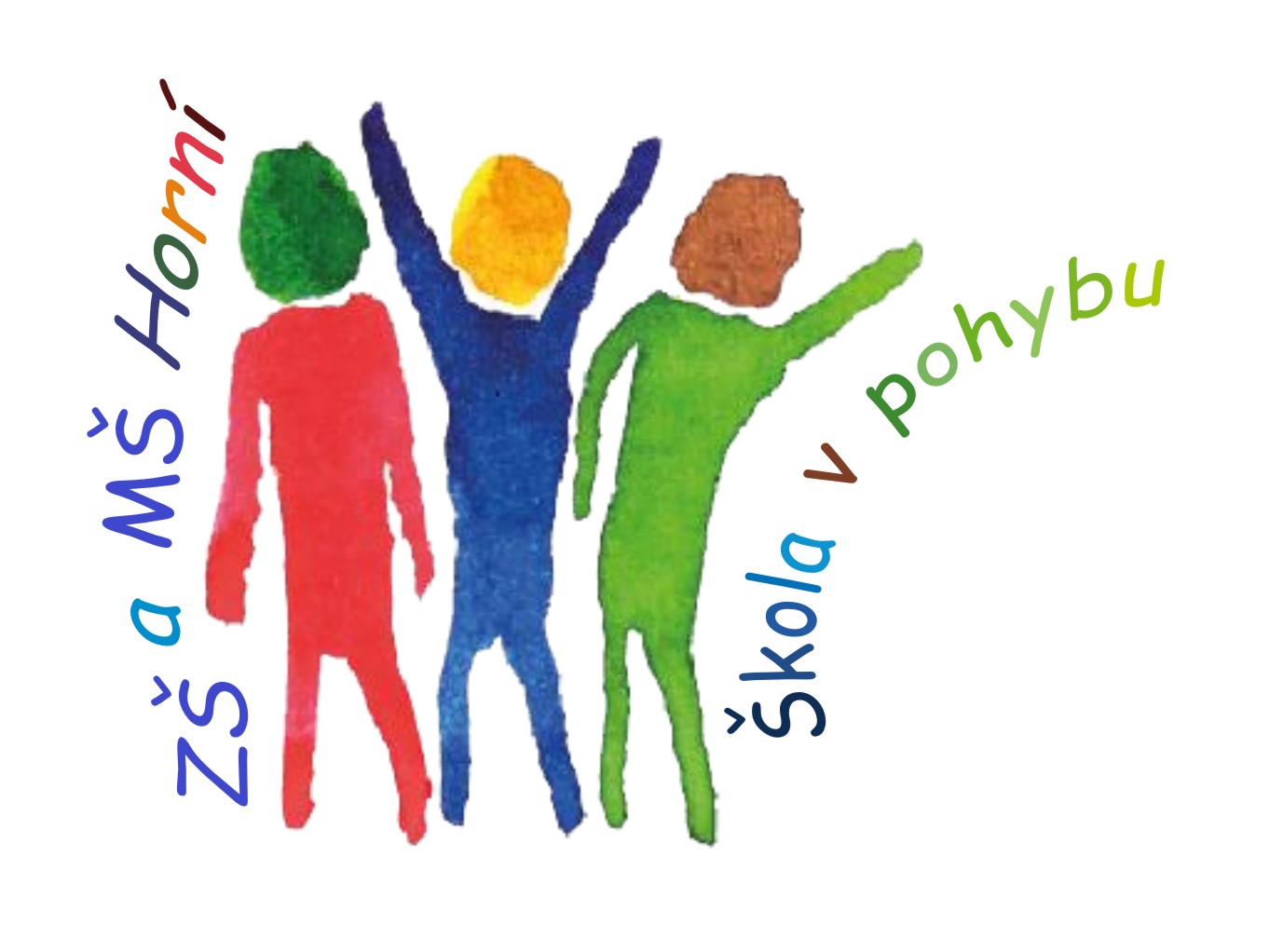 Výroční zprávaškolní rok 2019 / 20201.0 Základní charakteristika školyZákladní a mateřská škola Brno, Horní 16 je úplná škola s devíti ročníky. V každém ročníku jsou zpravidla dvě běžné paralelní třídy. Celý školní areál je situován v klidné a bezpečné části města Brna nedaleko centra s dobrou dostupností městské hromadné dopravy. Okolí školy (lesopark na Červeném kopci) skýtá velmi dobré možnosti pro činnost školní družiny i pro tělesnou výchovu. Mateřská škola, která je součástí školy od 1. 9. 2018, má dvě oddělení.Vybavení školy:K dispozici je 32 učeben, 12 z nich tvoří odborné učebny: fyzika, přírodopis, jazyková, výtvarná, hudební, 2 počítačové, 1 učebna s interaktivní tabulí, cvičná kuchyňka, dřevodílna, posilovna a 2 herny školní družiny. Ve 24 učebnách jsou k dispozici dataprojektory s vizualizéry a notebooky, pedagogové využívají k výuce 24 notebooků a 20 tabletů.Počítačové učebny jsou vybaveny 26 počítači a bohatým výukovým softwarem. Počítačová síť v učebnách i kabinetech umožňuje žákům i vyučujícím přístup na internet.Škola disponuje kvalitními sportovními prostorami: bazén, hřiště, tělocvična. Od roku 2002 je v provozu školní bazén s technologií slané vody. Všechny děti mají možnost projít během své školní docházky výukou plavání, a to jak v rámci vyučování, tak i ve sportovních kroužcích.
Od roku 2003 je v provozu školní hřiště, které bylo zrekonstruováno v roce  tvoří ho atletická dráha s umělým povrchem, sektor pro skok daleký, uvnitř dráhy víceúčelové hřiště, jehož povrch tvoří umělý trávník a kurt pro volejbal, tenis a basketbal.
Bazén a tělocvična jsou maximálně využívány našimi žáky ve vyučování a v kroužcích, ale také v podvečerních a večerních hodinách i veřejností, resp. tělovýchovnými jednotami.Pro rekreaci o přestávkách slouží 4 stoly na stolní tenis a headis, žebřiny a basketbalové koše na chodbách. Některé třídy využívají o velké přestávce k relaxaci hřiště a koutek, který se podařilo zrealizovat díky participačnímu projektu.Naše škola zabezpečuje výuku podle vlastního programu "Škola v pohybu".
Nabízíme: zvýšenou hodinovou dotaci výuky anglického jazyka – až 5 hodin týdně, od 7. třídy další cizí jazyk - německý nebo ruský, soustavnou práci s výpočetní a komunikační technikou, maximální pohybovou aktivitu žáků, výuku plavání od 1. do 6. ročníku v našem bazénu se slanou technologií, širokou a pestrou nabídku zájmových kroužků, vytváření podmínek pro inkluzivní vzdělávání.Výchovné a vzdělávací strategie:Snažíme se o co nejkvalitnější výuku cizích jazyků – výuka anglického jazyka od 1. třídy.Umožňujeme žákům po celou dobu školní docházky pravidelně využívat výpočetní techniku. A to v rámci všech předmětů, kdy slouží hlavně k zábavnému procvičování probrané látky, ale hlavně zavedením předmětu informatiky už od 5. ročníku.Využíváme efektivní metody výuky, jako je skupinové a projektové vyučování. Čímž vedeme žáky k týmové práci, ke vzájemné pomoci, sounáležitosti, vzájemnému respektu a rozvíjíme v nich schopnost vyhledávat a třídit informace, propojovat znalosti z jednotlivých předmětů a prezentovat svoji práci před ostatními.Poskytujeme takové znalosti a dovednosti, které budou dobře uplatnitelné v životě, tzn. méně encyklopedických poznatků, ale více znalostí se zaměřením na praxi.Preferujeme sportovní výchovu, vedeme žáky ke zdravému životnímu stylu, a proto organizujeme pravidelné zimní lyžařské výcvikové kurzy, školy v přírodě. Tyto akce jsou mezi dětmi velmi oblíbené a navíc napomáhají k vytvoření užších vztahů mezi žáky a učiteli.Pořádáme třídenní adaptační program žáků šestého ročníku ve spolupráci s odbornými pracovníky. Cílem pobytu je stmelení často nového kolektivu podle předem daného plánu.Vytváříme podmínky nadaným žákům nejen při individuální práci v rámci vyučování, ale i častým zastoupením školy ve vědomostních, kulturních a sportovních soutěžích.Ke zkvalitnění výuky přispívá i skutečnost, že naše škola je fakultní školou Masarykovy univerzity.Žákům od 7. ročníku nabízíme: další cizí jazyk - německý nebo ruský, technické práce, informatiku, ale i domácnost.Zabýváme se intenzivně žáky se speciálními potřebami. Po celou dobu školní docházky je žákům i rodičům k dispozici speciální pedagog, výchovný poradce, metodik prevence a školní psycholog, kteří tvoří Školní poradenské pracoviště. Spolupracujeme s pedagogicko-psychologickými poradnami.Žákům 1. – 4. ročníku nabízíme školní družinu, která zajišťuje relaxaci a zájmovou činnost, aby se dalo vyhovět co největšímu počtu zájemců.Pro volnočasové aktivity žáků jsou ve škole zřízeny kroužky : angličtina, míčové hry, sportovní hry, taneční, přírodovědný, píditelé, výtvarné techniky, keramika, plavání hrou, kondiční i závodní plavání, judo, informatika, cvičení Čj a M pro  9. ročník a další.Naši žáci mají možnost se stravovat v prostorné jídelně. Mohou si objednávat svačiny s pitným režimem a obědy s výběrem ze dvou jídel a salátů.1.1 Název právnické osoby vykonávající činnost školy:       Základní škola a mateřská škola Brno, Horní 16, příspěvková organizace1.2 Zřizovatel školy: Statutární město Brno, MČ Brno - střed1.3 Ředitel školy: Mgr. Martin Petržela1.4 Druh školy včetně všech školských zařízení: Základní škola, školní družina, Mateřská škola1.5 Kontakty:telefon:  543 214 361e-mail:    info@zshorni.cz, skolka@zshorni.czhttp:        www.zshorni.cz1.6 Úplná / neúplná škola 2 žáci v zahraničí – 2 na 1.stupni 1.7 Školská rada (§ 167, 168 zákona č. 561/2004 Sb.)Datum zřízení: 5.10.2005Předseda a členové ŠR: Mgr. Jitka Maradová (za pedagogy)                                       Ilona Pakostová (za zákonné zástupce žáků)                                                Ing. Martin Schwab (jmenován zřizovatelem MČ Brno-střed)	Školská rada se ve školním roce 2019/2020 sešla dvakrát a to 3.10.2019 a 11. 6. 2020 : Za zřizovatele se setkání školské rady zúčastnil  Ing. Martin Schwab, za zástupce rodičů paní Ilona Pakostová a za pedagogy předsedkyně školské rady Mgr. Jitka Maradová. Ke schůzkám školské rady byl předsedkyní školské rady přizván i ředitel školy Mgr. Martin Petržela. Na podzimních schůzkách školská rada projednala výroční zprávu školy za školní rok 2018/2019, školní řád a seznámila se s investicemi do oprav školy během hlavních prázdnin.V červnu školská rada projednala volby školské rady, které ředitel školy vyhlásí po tříletém volebním období na podzim 2020 a seznámila se s tím, jak škola zvládla distanční výuku během uzavření škol.Program schůzek  školská rada schválila bez připomínek. Další schůzka školské rady je plánována na září 2020, na této schůzce již budou stanoveny data vyhlášení voleb do školské rady. 										1.8 Školní vzdělávací program 1.9 Zařízení školního stravování* Ostatní – ostatní důchodci, zaměstnanci jiných škol, zaměstnanci jiných zaměstnavatelů (firmy)1.10 Počet pracovníků školního stravování k  .  .  .  .  .1.11 Školní družina,  která je součástí základní školy Soupis činností školní družiny za školní rok 2019-2020ZáříVzájemné poznávání se, obeznámení dětí s novým prostředím, řádem a režimem ŠDZákladní návyky, stolování, hygiena a prevence žloutenkySeznamování se s okolím školy, poučení o správném a bezpečném chování na hřišti i při pobytu na komunikacích a v jejich blízkostiNabídka a rozdělení do zájmových kroužků, plán činnosti, docházkaÚvod do celoroční hry v jednotlivých odděleníchÚčast v soutěži BESIP, vyhlášené týmem silniční bezpečnosti a Police ČRKreslíme „Komiks“ŘíjenZahájení činnosti kroužků organisovaných při školní družiněDopravní výchova, přednáška preventisty Policie ČRPodzimní výzdoba školy, práce s přírodními materiály – výstava dýňových skřítkůHalloweenská pártyÚčast na festivalu „Sport Life!“                                                                                                                                                          Soutěž „Lego stavby“Výtvarná soutěž „Zpomal, prosím“ListopadVýtvarné zpracování netradičních materiálů (kaštany, kukuřice šustí, šípky, listy)Práce s hlínou – příprava vánočních dárkůPředvánoční výzdoba, příprava na adventSpolupráce s kuchyní školy – pečení perníčků na vánoční trhyVýtvarná soutěž „Zimní sporty“ Čtenářská soutěžVoděnka – literární a výtvarná soutěžProsinecLidové tradice – doba adventu, Mikuláš, vánoční zvyky, betlém, koledyRuční práce s vánoční tématikouVánoční jarmark s vystoupením, rozsvícení stromečkuBesídka s ochutnávkou cukroví a vánočním čajemZdobení vánočního stromečku pro zvířátka na školním hřištiLedenVýroba kalendářůMěsíc dramatické a hudební výchovy „Děti dětem“ - vystoupení mezi oddělenímiÚčast ve výtvarné soutěži „Malujeme se školním projektem Ovoce do škol“Zimní sněhové radovánkyTýmová soutěž „Vařit umí všichni“ –  nákupy, vaření, prezentaceÚnorMasopust – výroba masek, karneval, soutěžeSv. Valentýn – přání našim milovanýmRozvíjení jemné motoriky – různé technikyKolektivní hry
BřezenMěsíc knihy – projekt „Co rád čtu „Ukončení docházky z důvodu koronaviruCílem tohoto školního roku bylo zejména: Naučit děti pravidlům chování v ŠD, stmelování kolektivu formou společných her a aktivitBezpečnému chování při hrách, prevence úrazůSlušnému chování k sobě a ostatním, vzájemné toleranci, spolupráci a respektu     Pravidelně se střídaly činnosti klidové a zájmové. Dětem byl umožněn dostatečný pohyb: chodby, tělocvična, přilehlé parky a školní hřiště. Využívali jsme k procházkám krásné okolí naší školy. Délka jednotlivých činností se řídila zájmem dětí. Podporovali jsme fantazii. Vlastní rozhodování, skupinovou spolupráci, smysl pro samostatnost a zodpovědnost, ohleduplnost při všech soutěžích a hrách. Stmelený kolektiv bez vylučování jedinců a šikany. Výrobky dětí zdobily nástěnky a chodby školy, poté si je děti odnesly domů. Celoročně jsme dohlíželi na dodržování pitného režimu, zdravého životního stylu, základy hygieny, prevence úrazů. Žádné dítě se neodhlásilo z důvodu nespokojenosti. Velmi dobře se nám spolupracovalo s rodiči, třídními učitelkami i vedením školy.1.12 Školní klub, který je součástí školyZ činnosti ŠK:Údaje o pracovnících školyOdborná kvalifikace (dle zákona č. 563/2004 Sb.)2.1.1  Počet absolventů s odbornou kvalifikací, kteří ve školním roce nastoupili do školy: 02.1.2  Počet učitelů s odbornou kvalifikací, kteří ve školním roce nastoupili do školy: 32.1.3  Počet učitelů s odbornou kvalifikací, kteří ve školním roce odešli ze školy:	12.1.	4  Nepedagogičtí pracovníci  - počet :  92.2 Věkové složení učitelů2.3 Školní asistentiPočet celkem (přepočtený/fyzický):z toho  a) asistent pedagoga: 4/8	       b) osobní asistent: 0	       c) školní asistent: 0            d) doučovatel: 42.4 Údaje o dalším vzdělávání  pedagogických pracovníků včetně řídících pracovníků školy3.0 Výsledky výchovy a vzdělávání3.1 Celkové hodnocení a klasifikace žákůSnížený stupeň z chování:Celkový počet neomluvených hodin za celý školní rok:  12průměr na jednoho žáka:  0,04Vzdělávání žáků mimořádně nadaných: 0Údaje o přijímacím řízení na střední školuV letošním školním roce s mimořádnými opatřeními ve školství v souvislosti s koronavirem nastala změna ohledně jednotné přijímací zkoušky na střední školy. MŠMT připravilo Zákon č. 135/2020 Sb., o zvláštních pravidlech pro přijímání k některým druhům vzdělávání a k jejich ukončování ve školním roce 2019/2020. Na základě tohoto zákona konal uchazeč jednotnou přijímací zkoušku pouze jednou.Z 5. tříd jsou přijati 4 žáci na víceleté gymnázium.Ze 7. tříd je přijat 1 žák na víceleté gymnázium.Z 9. tříd odchází celkem 39 žáků, z toho je přijato 5 žáků na gymnázium, 22 žáků je přijato na střední školy – obor maturitní  a  12 žáků na střední školy – obor učební.Z 9. tříd odchází 33 žáků na střední školy státní a 6 žáků na střední školy soukromé.Většina žáků byla přijata v 1. kole přijímacího řízení buď přímo nebo na základě nového rozhodnutí ředitele střední školy.Přehled odcházejících žáků na SŠPřehled všech odcházejících žáků na SŠ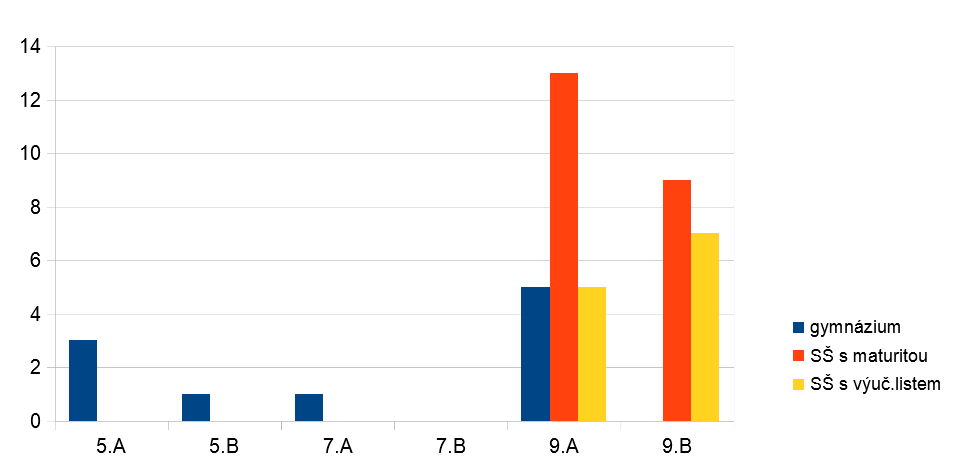 Přehled odcházejících žáků z 9. tříd na SŠ – obor maturitní, obor učební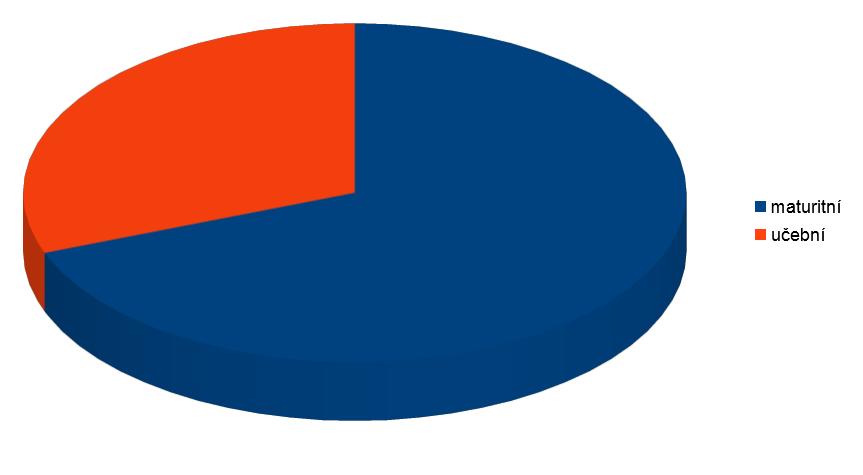 Přehled odcházejících žáků z 9. tříd na SŠ – škola státní, škola soukromá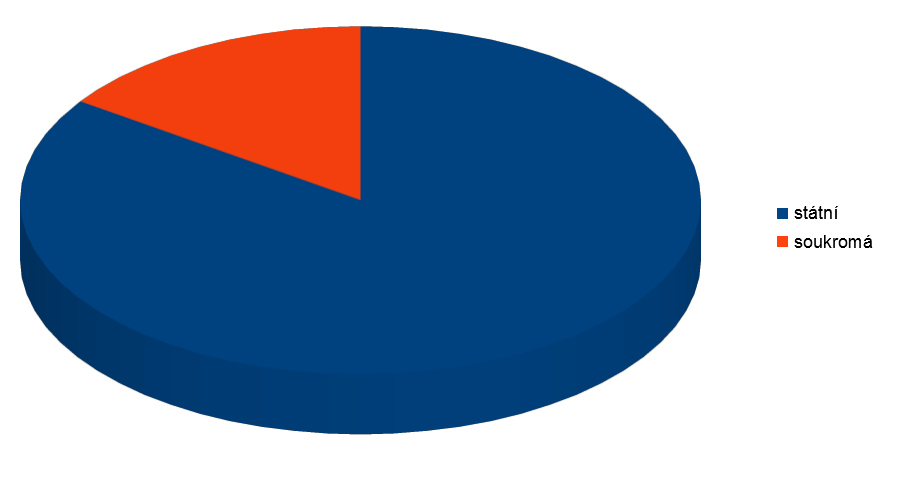 Počet absolventů ZŠ3.7 Přestupy žáků mezi ZŠPočet žáků, kteří odešli na jinou ZŠ: 23Důvody: stěhování, kázeňské a výchovné problémy               z výchovných důvodů přestoupili do etopedických tříd s celotýdenním provozem	   přijetí na SŠ, přestup na soukromou školuPočet žáků, kteří přišli z jiné ZŠ:   11Důvody: stěhování, šikana, kázeňské  a výchovné problémy4.0 Hodnocení ZŠ nebo  jejich součástí Kontroly provedené Českou školní inspekcí:  ano     (telefonicky – distanční výuka)                                                    	Opatření zavedená na základě zjištění České školní inspekce: neKontroly provedené jinými kontrolními orgány: KHS JmK – bazénOpatření zavedená na základě zjištění jiných kontrolních orgánů: ne5.0 Výkon státní správy/dle § 165, odst. 2, zákona č. 561/2004 Sb./5.1  Rozhodnutí ředitele6.0 Poradenské služby v základní škole – společné vzdělávání6.1  Údaje o odborných pracovnících 6.1.1 Počty6.1.2  Věková struktura6.1.3 	Další vzdělávání poradenských pracovníkůTypy vzdělávání a vzdělávací organizace u jednotlivých pracovníků výchovný poradce: pravidelná školení organizovaná centrem PPPškolní metodik prevence:  pravidelná školení organizovaná centrem PPPškolní speciální pedagog: pravidelná školení a semináře organizované centrem PPPškolní psycholog: pravidelné školení a semináře organizované centrem PPP6.2 Údaje o finančních zdrojích na poradenské služby ve školách6.2.1 	Finanční prostředky čerpané ze státního rozpočtu formou grantů (ne z KrÚ JmK): ne6.2.2	Finanční prostředky z jiných zdrojů (např. MČ, MMB, sponzor, jiné) : ne6.3 Individuální integrace6.4  Skupinová integraceŠkolní poradenské pracovištěŠPP pracovalo v letošním školním roce 2019-20 ve složení:Výchovná poradkyně (VP) – PaedDr. Marie DejmalováŠkolní  speciální pedagožka (SP) – Mgr. Antonie LaicmanováMetodička prevence sociálně patologických jevů (MP) – Mgr. Martina ČuperováŠkolní psycholožka (ŠP) – Mgr. Aneta KuncováŠkolní poradenské pracoviště pracovalo během celého školního roku podle plánu vytvořeného na začátku školního roku. Na pravidelných schůzkách se projednávaly jednotlivé aktivity a dále se řešily vzniklé problémy s žáky naší školy. Od 11.3. byla činnost ŠPP ovlivněna uzavřením škol. Činnost se opět v plném rozsahu rozběhla od 18.5.2020.V srpnu se sešlo ŠPP a zahájilo svoji činnost.Na pedagogické radě ŠPP opět představilo svoji činnost pro nový školní rok.Na poradě byla představena Mgr. Aneta Kuncová, která bude ve škole pracovat ve funkci školní psycholožky. MP nabídla preventivní programy třídním učitelům a seznámila je s termíny již zajištěných akcí.SP komunikovala se ŠPZ ohledně nově vyšetřených žáků, návrhů PO (podpůrných opatření) a jejich realizace.SP seznámila pedagogický sbor s průběhem a vykazováním PI (pedagogické intervence)  a PSPP (předměty speciální pedagogické péče) a s nutností vypracování IVP (individuálně vzdělávací plány) pro žáky s PO.V září  byl vytvořen plán ŠPP, byly vytvořeny nástěnky a byla aktualizována základní dokumentace. Ve sborovně školy byly opět zveřejněny postupy při řešení krizových situací, při počátečních stadiích šikany a návrh výchovných opatření. Postupy při řešení krizových situací byly nakopírovány a předány do všech kabinetů. Byly aktualizovány webové stránky ŠPP a byla obnovena schránka důvěry. MP vytvořila nabídku preventivních programů pro TU a dle zájmu je objednala.SP konzultovala s vyučujícími tvorbu IVP pro letošní školní rok. Následně byly vypracovány IVP  žáků se speciálními vzdělávacími potřebami.MP vytvořila minimální preventivní program.MP se 18.9. zúčastnila schůzky preventistů v PPP Sládkova, kde odevzdala minimální preventivní program a podepsala spolupráci.VP  žáky 5., 7. a 9. tříd seznámila s možnostmi přijímacího řízení na střední školy. VP objednala pro žáky 9. tříd návštěvu Úřadu práce – volba povolání. VP připravila leták pro rodiče žáků, kteří se budou hlásit na střední školy.VP se opět zapojila do projektu Prevence školní neúspěšnosti na ZŠ v městě Brně.MP připravila leták pro třídní učitele na třídní nástěnku – Modrá linka.Opět pokračuje spolupráce s Mgr. Štěpánkovou a Mgr. Pražákovou z PPP.Proběhla kontrolní diagnostika poruch učení u žáků 3. tříd.10. -12.9.  proběhl adaptační pobyt pro žáky 6. tříd v RS ve Sloupu.SP zařadila nově vyšetřené žáky a vypracovala jejich seznam k hlášení.SP konzultovala s vyučujícími, kteří povedou PI a PSPP, jejich náplň, aby byla v souladu s Doporučením.19.9. žáci 9. tříd navštívili Informační a poradenské středisko na Úřadu práce na Vojtové ulici v Brně.SP zakoupila nové pomůcky pro žáky s PO, zaevidovala je a předala vyučujícím.ŠP se představila pedagogickému sboru a ŠPP.ŠP zajistila legitimitu svého působení na škole – vyjádření souhlasu rodičů.ŠP se seznámila s organizací školního roku, s plánem ŠPP, vypsala konzultační hodiny a sestavila plán činnosti školního psychologa.ŠP připravila a realizovala adaptační pobyt pro žáky šestých tříd.V říjnu VP průběžně aktualizovala  nástěnku ŠPP – volba povolání (informační letáky středních škol).VP rozdala žákům Atlasy školství  a podala vysvětlení.VP předala TU 5.,7. a 9. tříd termíny na přijímací zkoušku na SŠ.VP se zúčastnila setkání VP na Nové radnici.MP projednala se školní psycholožkou minimální preventivní program a domluvily se na realizaci jednotlivých aktivit.SP vyhodnotila PLPP žáků s PO1, prodloužila platnost PLPP.SP vedla konzultace s rodiči žáků s POSP domlouvala termíny setkání ve ŠPZ.ŠP se přestavila rodičům na třídních schůzkách 1.,2., 3. a 5. tříd.ŠP spolupracovala na vytvoření PLPP žáků s PO1.ŠP se účastnila setkání školních psychologů Jihomoravského kraje.V listopadu  VP na  třídních schůzkách rozdala  rodičům žáků 9. tříd leták s informacemi  o přihláškách na střední školy, o studijních možnostech na maturitních a učebních oborech v Brně a Jihomoravském kraji. TU 5. a 7. tříd informovali o možnostech studia na víceletých gymnáziích dle pokynů VP.22. 11. navštívili žáci 9. tříd s třídními učiteli Festival vzdělávání a veletrh středních škol 2019 v Brně, kde se individuálně informovali na školy, o které mají zájem.SP zkontrolovala, nakopírovala a třídním učitelům zpět rozdala IVP žáků se SVP (speciálními vzdělávacími potřebami).VP informovala žáky 9. tříd o přihláškách na střední školy s talentovými zkouškami.VP aktualizovala webové stránky ohledně  přijímacího řízení.MP připravila dotazník na téma Etiketa pro akci "Kdo si hraje, nezlobí".SP kontrolovala data posledních vyšetření ve ŠPZ žáků se SVP a vytvořila seznam žáků, kteří musí být v tomto školním roce znovu vyšetřeni z důvodu konce platnosti Doporučení.ŠP se představila rodičům na třídních schůzkách (čtvrté třídy a druhý stupeň).ŠP rozdala žákům letáčky s informacemi o možnosti kariérního poradenství.ŠP se účastnila setkání školních psychologů Jihomoravského kraje.ŠP připravila a realizovala preventivní programy zaměřené na podporu spolupráce ve třídě, práci s emocemi, práci se stresem.ŠP mapovala vztahy ve třídách na zakázku třídních učitelů ve čtvrté a šesté třídě..V prosinci VP předala žákům 9. tříd pokyny ohledně správného vyplnění přihlášek na střední školy.Byl připraven dotazník na akci „Kdo si hraje, nezlobí!“19. 12. proběhla na 2. stupni sportovně preventivní akce „Kdo si hraje,nezlobí !“ (letošní téma –  vztahy ve třídě).VP preventivně poučila žáky 2. stupně ohledně nevhodného chování v okolí školy – vyvolání konfliktů a následné natáčení a vyvěšení na sociálních sítích.SP se setkala s psycholožkou a speciální pedagožkou ŠPZ a navrhly PO jednotlivým žákům, probraly možnosti změn v metodikách a organizaci výuky pro lepší efekt PO.MP vytvořila dotazník pro TU – hodnocení 1. pololetí.ŠP se účastnila výchovné komise.ŠP vytvořila a vyhodnotila dotazník  na akci „Kdo si hraje, nezlobí“.ŠP se zúčastnila vzdělávacího semináře Diagnostika třídních kolektivů – dotazník B3/B4a semináře Práce se třídou – intervence ve školní třídě.ŠP se účastnila setkání školních psychologů Jihomoravského kraje.ŠP připravila a realizovala preventivní a preventivně intervenční programy pro první, čtvrtou a šestou třídu.ŠP přípravila kariérové poradenství a realizovala jeho první části – individuální setkání a administraci testu IST.V lednu VP individuálně konzultovala s žáky a rodiči výběr oborů na SŠ.Byly připraveny a  předány zápisové lístky na SŠ.MP zaslala TU nabídku programů z PPP Sládkova určené pro TU a problémové žáky.MP vytvořila, rozdala TU a následně vyhodnotila dotazník o rizikovém chování ve třídách a podala zprávu řediteli školy a VP.22.1. žáci 9. tříd navštívili odborné učebny SŠ Charbulova, kde připravovali jednoduchá jídla a míšené nápoje.Byla vyhodnocena akce pro žáky 2. stupně – „Kdo si hraje, nezlobí!“.MP vytvořila nabídku preventivních programů na 2. pololetí.V PPP byli vyšetřeni žáci s PO pro další školní rok.SP se zúčastnila školení Práce s žákem 2. – 5. PO.SP připravila hodnotící dotazníky, vyplnila ve spolupráci s TU a odeslala do ŠPZ. Dále se setkala s rodiči žáků s PLPP, doporučila vyšetření v ŠPZ.SP poskytla konzultace rodičům dětí s PO.SP konzultovala se ŠPZ jednotlivé žáky, kteří byli odesláni na vyšetření.SP poskytla ŠPZ informace o materiálním zabezpečení školy.SP vybrala speciální pomůcky doporučené ŠPZ pro jednotlivé žáky.ŠP vyhodnotila program kariérního poradenství a realizovala jeho druhou část - osobní schůzky, na kterých sdělila výsledky a konzultovala je.ŠP individuálně konzultovala výsledky dotazníků akce „Kdo si hraje, nezlobí!“ s třídními učiteli.ŠP spolupracovala na vytvoření dalších PLPP.ŠP se účastnila setkání školních psychologů Jihomoravského kraje.V únoru  byly připraveny a předány žákům 9., 5. a 7. přihlášky   a   zápisové lístky na střední školy. V PPP pokračují vyšetření žáků.MP aktualizovala krizový plán.SP konzultovala s třídními učiteli a rodiči jednotlivých žáků PO.SP seznámila pedagogický sbor s novými pokyny k vedení a vykazování PI a PSPP.ŠP realizovala program zaměřený na spolupráci a podporu vztahů ve 4.A a 6.A.ŠP se účastnila setkání školních psychologů Jihomoravského kraje.V březnu.VP kontrolovala dodržení termínu odevzdání přihlášek na SŠ.SP konzultovala se ŠPZ návrhy PO jednotlivým žákům a dále kontrolovala využití pomůcek navržených ŠPZ.ŠP se účastnila vzdělávacího semináře on-line formou (webináře) na téma Vztahová vazba.V dubnu VP byla připravena odpovídat případné dotazy rodičů ohledně středních škol na školním mailu.VP průběžně sledovala dění ohledně přijímacího řízení – vyhlášky a doporučení vlády a MŠMT.SP kontrolovala a zakládala nová doporučení žáků s PO.SP konzultovala s rodiči žáků konkrétní PO a jejich realizaci.SP kontrolovala plnění IVP za 1. pololetí a spolupracovala s ŠPZ ohledně žáků vyšetřených na příští školní rok.SP provedla depistáž ve 3. ročnících a odeslala vybrané žáky k vyšetření do ŠPZ.ŠP přeložila a  na webové stánky školy zveřejnila příspěvek pro rodiče „Jak být dobrou podporou pro sebe i své dítě v zátěžové situaci“ŠP studovala psychologická doporučení pro aktuální situaci a v souladu s nimi nabízela pomoc rodičům.ŠP se  účastnila vzdělávacích semináře (webinář) „Síla smyslů“ a třídílného webináře o emocích a práci s jejich regulací.V květnu SP kontrolovala a zakládala nová vyšetření s PO. VP informovala žáky 9. tříd o změnách ohledně přijímací zkoušky, přijímacího řízení, zápisových lístků, žádosti o nové rozhodnutí.VP projednávala u žáků s problémovým chování a špatným prospěchem změnu školy. VP jednala se SVP Help me a Veslařská ohledně pobytu našich žáků.SP se zúčastnila metodického setkání s psycholožkou a spec. pedagožkou ze ŠPZ.SP  kontrolovala a zakládala nová vyšetření s PO. SP zhodnotila účinnost poskytování PO, dále byla vytvořena pravidla navrhování PO v součinnosti s novelizací vyhlášky.MP objednala preventivní programy na příští školní rok.ŠP se účastnila vzdělávání on-line formou: dvoudílného webináře o efektivním rozhovoru s jednotlivcem, párem a rodinou, pětidílného semináře o práci s dítětem a rodinou v rozvodové a rozchodové situaci.ŠP spolupracovala na vyhodnocení účinnosti PLPP u žáků s PO I.V červnuVP  konzultovala s žáky jejich přijetí – nepřijetí na střední školy a pomáhala nepřijatým žákům se sepsáním žádosti o nové rozhodnutí,  popřípadě s výběrem škol ve 2. kole přijímacího řízení.VP vypracovala závěrečnou zprávu o přijetí žáků na střední školy.SP připravila seznam žáků s PO pro příští školní rok.SP kontrolovala a zakládala nová Doporučení.MP vyhodnotila minimální preventivní program a spolupráci s třídními učiteli ohledně klimatu tříd a opět vyhodnotila třídnické hodiny.MP pro ministerstvo školství vyplnila dotazník – Preventivní aktivity.MP vyhodnotila se ŠP preventivní aktivity a projednaly návrhy na příští rok.Byla zhodnocena činnost ŠPP za celý školní rok.SP konzultovala s ŠPZ další vyšetřené žáky a zanášela je do systému.SP vyplnila a odeslala hodnotící dotazníky.VP vytvořila závěrečnou zprávu o činnost ŠPP.ŠP vyhodnotila práci ŠP za školní rok a vypracovala závěrečnou zprávu i činnosti psychologa.ŠP absolvovala on-line vzdělávací seminář Pomáhající vztah a vztahová vazba.VP, MP, a ŘŠ poučili žáky 2. stupně o chování na sociálních sítích z důvodu zvýšeného počtu negativních komentářů v kyberprostoru v době distanční výuky. Při řešení této situace škola navázala spolupráci s Policií ČR.Výchovná poradkyněVýchovná poradkyně během školního roku řešila s žáky, učiteli a  rodiči kázeňské, výchovné a výukové  problémy. Připravovala a vedla výchovné komise a jednání s rodiči. Spolupracovala s třídními učiteli.Spolupracovala s Úřadem práce. Řešila skryté záškoláctví a kázeňské problémy s OSPOD.VP spolupracovala se SVP na Kamenomlýnské, Veslařské a Bořetické  ulici.VP spolupracovala se zástupci středních škol a pravidelně se zúčastňovala porad  a akcí pro výchovné poradce: setkání výchovných poradců na středních školách na ulici Jílová, Olomoukcá, Charbulova.Pravidelně informovala žáky 9. ročníků ohledně přihlášek na SŠ.Individuálně jednala s žáky i rodiči ohledně kariérového poradenství. Připravovala akce pro žáky 9. tříd na téma volba povolání.Spolupracovala s vyučujícími předmětů domácnost a technické práce.V rámci předmětu Volba povolání s žáky 9. tříd cvičně vyplňovala přihlášky a zápisové lístky na SŠ.Na pedagogických radách kontrolovala prospěch, chování a absenci žáků a podle potřeby dále jednala.VP 1x měsíčně řídila porady ŠPP.VP pravidelně aktualizovala nástěnku ŠPP.Speciální pedagožkaSP seznámila pedagogický sbor s novelizací vyhlášky27/2016 Sb. o společném vzdělávání žáků.SP kontrolovala dobu platnosti Doporučení všech vyšetřených  žáků, ve spolupráci s třídními učiteli zpracovávala dotazníky pro ŠPZ, připravila seznam žáků pro nová vyšetření ve ŠPZ, kontrolovala IVP a jeho plnění,  zpracovala seznam žáků s PO pro příští školní rok. Průběžně  posílala žáky se SVP na nová vyšetření ve ŠPZ. Individuálně jednala s rodiči a vyučujícími o doporučených PO, zakoupila pomůcky doporučené ŠPZ, zaevidovala je a předala k užívání.SP zhodnotila účinnost jednotlivých PO a IVP.SP kontrolovala průběh hodin PI  a PSPP. Metodička prevence sociálně patologických jevůMP vytvořila minimální preventivní program a zajišťovala jednotlivé akce.MP se zúčastnila 1x setkání  v PPP Sládkova.MP vždy 1x za pololetí školního roku provedla  ve spolupráci s třídními učiteli  mapování problémů ve třídách a následně toto vyhodnotila a dále vyhodnotila třídnické hodiny.MP zhodnotila spolupráci se sdruženími a organizacemi -  PPP Sládkova, Agentura JL, MěP, Mě P, modrá linka bezpečíMP zhodnotila minimální preventivní program.MP aktualizovala krizový plán.MP pravidelně doplňovala nástěnku ve sborovně.MP pravidelně vybírala schránku důvěry a podněty předávala vedení školy a TU.MP spolupracovala se ŠP ohledně preventivních programů vedených ŠP.Školní psycholožkaŠP průběžně mapovala situaci ve třídách a  situaci s žáky s problémovým chováním.ŠP na žádost třídních učitelů prováděla diagnostiku třídních kolektivů a mapování jejich vzájemných vztahů.ŠP průběžně absolvovala náslechy ve vyučovacích hodinách i v družinách dle domluvy s rodiči a vyučujícími.ŠP průběžně vytvářela a realizovala preventivní a preventivně intervenční programy pro třídy na základě domluvy s třídním učitelem a s MP.ŠP průběžně poskytovala konzultace žákům, rodičům i učitelům.ŠP průběžně spolupracovala se školskými poradenskými zařízeními, psychology a psychiatry.ŠP průběžně spolupracovala na vyhodnocování PLPP a na případných úpravách.ŠP průběžně sledovala nabídky dalšího vzdělávání.ŠP průběžně vedla administrativu související s obsahem práce ŠP.Závěrečná zpráva o činnosti školního psychologaZa školní rok 2019/2020Zpracovala: Mgr. Aneta KuncováKonzultační hodiny: pondělí 14.00 - 15. 30, úterý 14.00 - 15.00 (nebo dle domluvy), pro žáky a vyučující každý den 9:00 - 14:00 (nebo dle domluvy)Kontakty: psycholozka@zshorni.cz, tel.: 543 214 361/52Působení školního psychologa ve školeŠkolní psycholog  působí od 1. 9. 2019 na 0,5 úvazku na ZŠ a 0,5 úvazku na MŠ v rámci projektu Škola pomáhá II. Školní psycholog na škole v předchozích letech nepůsobil a pozice školního psychologa zde tak nebyla zavedená, což ovlivňuje charakter práce, mimo jiné i počet žáků docházející na pravidelné konzultace, podobně jako množství konzultací s rodiči a pedagogickými pracovníky.V prvním pololetí se ŠP zaměřila na seznámení žáků, rodičů a pedagogických pracovníků s prací ŠP na škole. Prvním úkolem bylo vytvoření a realizace programu adaptačního pobytu pro šesté ročníky a vytvoření plánu práce ŠP. Následně ŠP převážně vytvářela a realizovala preventivní programy pro třídy a vedla individuální konzultace s dětmi, vyučujícími i rodiči.Obsah a forma práce v druhém pololetí byla ovlivněna situací s COVID-19, kdy byly od 11.3. do 24.5. školy uzavřeny. Po tuto dobu byly konzultace vedeny telefonicky nebo přes e-mail, pozornost byla věnována samostudiu a sledování odborných seminářů. Po opětovném otevření škol komunikace s rodiči i žáky probíhala nadále převážně telefonicky a e-mailem. Komunikace s dalšími pedagogickými pracovníky probíhala osobně. Další práce ŠP ke konci školního roku byla charakterizována spíše zakončováním a revidováním práce ŠP v aktuálním školním roce a přípravou na další školní rok.Spolupráce v rámci ŠPPŠkolní psycholožka spolupracovala s ostatními kolegy ze ŠPP. Se speciální pedagožkou probíhala spolupráce především v oblasti práce s dětmi s PLPP a IVP. S metodičkou prevence ŠP spolupracovala zejména v oblasti preventivních aktivit pro třídy. A s výchovnou poradkyní spolupracovala ŠP v případě výchovných a kázeňských obtíží žáků. S kolegyněmi ze ŠPP také ŠP spolupracovala na přípravě akce „Kdo si hraje, nezlobí“, na kterou vytvořila anonymní dotazníky zjišťující atmosféru ve třídních kolektivech a spokojenost s žáků s jejich třídním kolektivem. S výsledky dotazníků každé třídy byli individuálně obeznámeni třídní učitelé daných tříd.Konzultace a odborné činnosti pro žáky, rodiče a pedagogické pracovníkyNa konzultace docházelo třináct dětí ZŠ (do uvedeného čísla nejsou započteny jednorázové krizové intervence). ŠP žáci nejčastěji vyhledali k vůli neuspokojivým vztahům (vrstevnickým, rodinným), psychickým problémům, problémovému a impulsivnímu chování, obtížím s učením a s pozorností.ŠP komunikovala se šestnácti rodiči. Žáky a situaci ve třídě konzultovala se sedmnácti vyučujícími a třemi vychovatelkami.Na náslechu ve třídě nebo družině byla ŠP šestkrát.ŠP na základě dohody s vyučujícím realizovala anonymní mapování vztahů ve dvou třídách.Skupinové aktivity pro třídyŠP připravila a realizovala následující skupinové programy pro třídní kolektivy.Kariérové poradenstvíŠP  pro žáky devátých ročníků vytvořila a realizovala kariérové poradenství, které spočívalo v testování struktury inteligence žáků, kteří měli o kariérní poradenství zájem, vyplnění dotazníků a osobním setkání a konzultaci výsledků s nimi a jejich rodiči.Další vzděláváníŠP absolvovala následující semináře Práce se třídou – diagnostika třídních kolektivů, Intervence ve školní třídě, Diagnostika – práce s dotazníky B3/B4 (vše s PhDr. Richardem Braunem, PhD. v rámci aktivit Krajského akčního plánu JMK – tematické skupiny Podpora inkluze)V čase uzavření škol z důvodu COVID-19 ŠP absolvovala následující semináře, které se uskutečnily on-line formou: Síla smyslů (Středisko služeb školám a zařízení pro další vzdělávání
pedagogických pracovníků Brno, příspěvková organizace). A dále on-line semináře pod vedením Mgr. Zuzany Zimové a Mgr.Vladimíra Hambálka z Coachingplus: Rozvod a čo ďalej, Práca s emóciami , Efektívny pomáhajúci rozhovor s jednotlivcom, párom alebo skupinou, Pomáhajúci vzťah a zťahová väzba.SpolupráceŠP během školní roku spolupracovala s PPP, s klinickými psychology a s psychiatry.Odborná psychologická činnost v MŠŠP v MŠ poskytovala konzultace pedagožkám a rodičům dětí. S dětmi pracovala individuálně i skupinově a do tříd chodila na náslechy. ŠP konzultovala se všemi pedagožkami MŠ, konzultace se týkaly především děti s nějakými obtížemi nebo problematickým chováním. ŠP pracovala individuálně se třemi dětmi. Individuální konzultace poskytla čtyřem rodičům dětí.  ShrnutíPlán práce ŠP naplnila s výjimkou období uzavření škol (COVID-19).7.1 Další údaje o škole 7.2 Mimoškolní a volnočasové aktivity školy, seznam zájmových, občanských, případně dalších sdružení působících při škole, sdružení rodičů, sportovní klub aj. ...  Kroužky při ZŠKroužky pořádané jinými organizacemiPořádání LVK a ŠVP, výlety, exkurze a další akce :Zpráva EVVO za školní rok 2019/2020Jak chránit přírodu a životní prostředí – to je téma, které nás provází po celý školní rok na prvním i druhém stupni naší školy a nenašli bychom předmět, kde bychom se tomuto tématu nevěnovali. Aby děti vnímaly ochranu životního prostředí jako samozřejmost, je dobré s nimi pracovat právě už na prvním stupni. Paní učitelky seznamují děti s touto problematikou formou her a kvízů. Některá z témat, kterým jsme se věnovali podrobně na druhém stupni: Elektrická energie, její výroba a úspora, jaderná energie, obnovitelné zdroje energie – obsáhlé téma ve fyzice, Ochrana ohrožených rostlinných a živočišných druhů – přírodopis, Klimatické změny, ochrana vody a vodních zdrojů – zeměpis, Třídění a likvidace odpadů – občanská nauka.V letošním školním roce jsme se opět zapojili do ekologické soutěže pro školy „Soutěž s panem Popelou“ pořádané společností ASSA. Odevzdali jsme celkem 1620 kg starého papíru. Je však škoda, že byla soutěž předčasně ukončena. Souvisí to s poklesem ceny, za který se starý papír vykupuje. Ve škole je však pro nás důležitá nejen výkupní cena, ale aby se děti naučily papír třídit. Ve škole sbíráme a odevzdáváme zvlášť staré zářivky, monitory a obrazovky. Samozřejmostí jsou nádoby na PET lahve. Žáci třídí odpad od první třídy a tak to považují za zcela běžnou záležitost.V prosinci jsme nakoupili dárky pro své nejbližší na již tradičním Vánočním ekojarmarku. Svými výrobky se prezentovali žáci prvního i druhého stupně a všech oddělení školní družiny.Letošní výjimečný rok nám nedovolil uskutečnit již tradiční akce, jako je například oslava Dne Země. Ekologickým tématům jsme se však věnovali i při distanční výuce.Hodnocení dopravní výchovy na 1.stupni   Ve školním roce 2019/2020 probíhala dopravní výchova  na 1.stupni v rámci  ŠVP    ( 1. a 2.třídy).     3. a 4. třídy byly zařazeny do výukových programů  Městské policie Brno.     Programy probíhají  v Areálu dopravní výchovy a vzdělávání  Brno, Bauerova 7.     3.ročník      Empík chodec  - dvouhodinový projekt , který má za cíl                       prohloubit znalosti o pohybu žáků na pozemních komunikací.                       Projekt proběhl bez problémů..tř.učitelky , v  rámci prvouky, prováděly                       různé testy a cvičení.…...................................................................................................................................................     4.ročník      Empík cyklista  probíhá vždy ve třech hodinových blocích -                       teoretická a praktická část ( z důvodu koronaviru proběhly pouze 2 bloky).                       Obsah bloků  je bezpečná jízda po pozemní komunikaci,                       prevence nehodovosti žáků v silničním provozu , praktická                       jízda na kole.                      Po skončení  je  vždy závěrečný  test a jízda na kole. Kdo získá                      určený počet bodů, dostává „ Průkaz cyklisty „ .  Zpráva o činnosti I. stupně ve školním roce 2019/2020Ve školním roce 2019/2020 navštěvovalo I. stupeň naší školy celkem 240 žáků. Vzděláváni byli v 10 běžných třídách.1.ročník pracoval podle školního vzdělávacího programu „Škola v pohybu II“, verze č. 1, která je novější zdokonalenou alternativou předcházející verze, podle které pokračují ostatní ročníky I. stupně. Letos poprvé probíhala výuka anglického jazyka v 1. ročníku.V šesti třídách pracovali s třídními učiteli asistenti pedagoga.Snahou naší školy je vytvořit pro všechny žáky podnětné prostředí. Prostředí, ve kterém bude mít každý žák podmínky k tomu, aby mohl dosahovat těch nejlepších výsledků. Snažíme se tedy co nejlépe reagovat na jejich aktuální potřeby. Průběžně vypracováváme individuální vzdělávací plány, reagujeme na doporučení pedagogicko-psychologických poraden a dalších poradenských zařízení, využíváme možnost pedagogické intervence i dalších podpůrných opatření. Tím se snažíme naplnit myšlenku integrace a inkluze.Dále jsme se v letošním roce zapojili do projektů „Podpora předškolního a základního vzdělávání ve městě Brně“ a „Škola pomáhá II“, v jejichž rámci jsme vypomáhali se vzděláváním u těch žáků, kterým se tato pomoc nedostává odjinud, tedy velmi často dětem se sociálním handicapem či cizincům, ale i ostatním, kteří potřebují pedagogickou oporu.Žáci 1. až 4. ročníku navštěvovali opět školní družinu a kroužky, které jsou na naší škole organizovány. Jejich složení je pestré a velmi široké.  Jejich přehled je přílohou této zprávy.Celým školním rokem 2019/2020 se prolínala velká řada výchovných, vzdělávacích, sportovních, kulturních a preventivních akcí a programů. Jejich výčet dokládám v příloze. Rozsah byl velmi silně ovlivněn uzavřením škol z důvodu koronavirové epidemie.Přesto nechyběly různé preventivní a etické programy, které se snaží našim žákům pomoci pochopit otázky, které jsou v naší společnosti stále výraznější. U starších ročníků jsme se zaměřili zejména na otázky tolerance, budování dobrého třídního kolektivu, boje se šikanou atd.Velmi spokojení jsme byli také s akcemi spojenými s dopravní výchovou, jde nejen o interaktivní přednášky a školení, ale i praktická cvičení na dopravním hřišti. V rámci preventivních programů jsme letos zvládli účast na interaktivní přednášce Záchranné stanice zvířat. Ohlas mezi žáky i učiteli byl velmi kladný. Žáci 3. a 4. ročníků se zúčastnili zážitkové edukačního programu s názvem Strach má velké oči, kterou organizovala Modrá linka. Žáci 5. ročníků se zúčastnili školení první pomoci. Obě akce byly velmi přínosné a zajímavé.K preventivní činnosti lze připojit i to, že se žáci naší školy zúčastnili výtvarné soutěže s názvem Zpomal, prosím, kterou vyhlásil Tým silniční bezpečnosti. Dále soutěže Celá třída odpovídá, kterou vypisují každoročně vodárny a kanalizace v Brně a Ostravě. Soutěž je tematicky zaměřena na ochranu životního prostředí, koloběh vody v přírodě, zásobování pitnou vodou a čištění odpadních vod. Vztahuje se k učivu, s nímž jsou žáci seznamováni v přírodovědě. Svou účast měli naši žáci i ve výtvarné soutěži v rámci projektu Empík naděluje, která letos probíhala na téma Strážníci na vodní hladině aneb Slavíme 20 let zřízení Jednotky poříční. Naše škola se tradičně zúčastnila matematických soutěží (Pythagoriáda, Mateso, matematická olympiáda, Sudoku).Jako každý rok i letos jsme ještě před uzavřením školy stihli celý blok výuky bruslení v krasobruslařské hale na Křídlovické.Z kulturních akcí zmiňuji vystoupení taneční školy Starlet, která nám přímo do školy přinesla ukázky standartních i latinskoamerických tanců. Zajímavé bylo jistě i to, že vybraná tanečnice byla bývalá žačka naší školy, což mělo velmi inspirativní význam. Kulturní stálicí je návštěva představení v divadle Radost, vánoční koncert – tentokrát skupiny Réva. Ve škole jsme shlédli i představení podle hry Ludvíka Aškenázyho Milenci z bedny, které bylo velmi pěkné.V zimě se vydaly všechny ročníky na adventní výlety do Dolních Kounic, Rožnova či Strážnice.Úspěch slavil i každoroční vánoční jarmark, který byl tradičně spojen s vystoupením všech žáků I. stupně. Tentokrát byl celý věnován vzpomínce na Karla Gotta, který nás v předvánoční době opustil. Žáci si připomněli jeho písničky z pohádek, které nám dlouhá léta Vánoce zkrášlují. Program měl velký úspěch a velmi pěknou odezvu. Výčet všech akcí je také součástí této zprávy.Úspěšní byli žáci ve sportovních aktivitách, jejich výsledky jsou součástí zprávy sportovní sekce školy.Protože je snahou nás pedagogů výuku stále zkvalitňovat, měli jsme v plánu zařadit do výuky celou řadu projektů. Zaměřené byly na vše, co žáky obklopuje a co tvoří náplň výuky. Některé byly určeny jen pro jednotlivé třídy, jiné byly společné pro větší skupinu, ty nejrozsáhlejší byly dokonce pro celý I. stupeň. Ne všechny se ale podařilo zařadit z důvodu koronavirové pandemie a následného uzavření školy.V rámci přípravy příštího školního roku přišli předškoláci z 5 mateřských škol do výuky prvňáčků a naplnili tím již mnohaletou tradici, která má u dětí, ale i u nás učitelů, každý rok úspěch. Dětem byly opět nabídnuty dva Přípravné kurzy, které se snaží předškolákům usnadnit nástup do první třídy. Ani ty ovšem nemohly být řádně dokončeny. Nemohl proběhnout ani Den otevřených dveří, který každoročně předchází zápisu budoucích prvňáčků. Ten se letos uskutečnil také netradičně bez fyzické přítomnosti dětí i zákonných zástupců.V rámci prezentace naší školy směrem k veřejnosti jsme se opět zúčastnili Veletrhu základních škol v Lužánkách.  V rámci spolupráce s Masarykovou univerzitou na naší škole opět získávali potřebnou praxi její posluchači.Pedagogové I. stupně se také v tomto školním roce zúčastnili celé řady školení, zaměřených na zdokonalení naší práce, zvládnutí nových metod učení, seznámení se s novými trendy ve výuce atd. Využili jsme též nabídky webinářů v době distanční výuky. Distanční výuka probíhala na naší škole od 11.3.2020 do 30.6.2020. Od 25.5.2020 byla škola opět otevřena a žákům byla nabídnuta možnost zúčastnit se dopoledních výukových a odpoledních volnočasových aktivit. Této nabídky využilo 138 žáků, tedy asi 57,5 % všech žáků I. stupně. Ostatní žáci se nadále vzdělávali distančně. O průběhu distanční výuky v celém tomto období vypracovali třídní učitelé krátká hodnocení, která jsou další přílohou této zprávy.Provozní informace jsme si předávali na pracovních poradách I. stupně a letos hojně i pomocí mailových zpráv.Zápisy porad jsou k dispozici u zástupkyně školy. Školní rok 2019/2020 byl pro nás všechny nečekanou výzvou. Nové způsoby a metody práce, které podporovaly distanční způsob výuky, byly pro mnohé naprostými novinkami. Pracovali jsme v rámci video hodin, zapojili jsme se do výuky pomocí classroom učeben, velmi úzce spolupracovali nejen s žáky, ale také s jejich rodinami. Vzájemná spolupráce byla jednoznačně největším přínosem a zároveň jedinou fungující cestou, po které se v době uzavření školy dalo dojít k cíli.V dalším roce se pokusíme využít dobrých zkušeností a navázat na vše pozitivní, co poslední školní rok přinesl. Jistě bude cílem nás všech, vymazat deficit vzniklý v II. pololetí tohoto školního roku a minimalizovat problémy, které se v příštím roce mohou vyskytnout. Naší snahou také bude vymyslet další aktivity, které by naši práci obohatily a zpříjemnily ji nám i našim žákům. Budeme se snažit udržet stejnou šíři volnočasových aktivit v rámci kroužků.Určitě budeme nadále usilovat o to, aby byla naše práce považována za kvalitní, aby byla společensky doceněna a získala pozornost, kterou si zaslouží a my udrželi stoupající zájem o studium na naší škole, který s radostí vnímáme, a který, mimo jiné, vede k rozšíření budoucích 1. tříd ze stávajících dvou na tři.PROJEKTY I. STUPNĚ VE ŠKOLNÍM ROCE 2019 - 2020           I. ročník :   Plody podzimu, 1.A, 1.B              Halloweenský den, 1.A, 1.B                        Mikulášské nadílení, 1.A, 1.B                        Vánoce, 1.A, 1B    II. ročník:    Haloween, 2.A, 2.B                        Advent, 2.A, 2.B                        Dinologie, 2.A, 2.B      III. ročník :      Mapa vyjmenovaných měst, 3.BIV. ročník :     Den české státnosti, 4.A, 4.B                        Halloween, 4.A, 4.B                        Čas Vánoc, 4.A                        Voda, 4.A, 4.B      V. ročník  :     Podzim, 5.A, 5.B                             Halloween, 5.A, 5.B                             Vánoce, 5.A, 5.B      Společné projekty:   1.– 5. roč.:  Ovoce a mléko do školPřehled účasti na sportovních akcích ve školním roce 2019/20201. a 2. stupeň2. stupeň:Závěrečná zpráva z předmětové komise Člověk a zdravíV 9. ročníku žáci pracovali v předmětu Výchova ke zdraví a v 6. – 9. ročníku v předmětu Tělesná výchova.Předmět Výchova ke zdraví byl zaměřen především na „Škodlivost látek na lidský organismus a chování v zátěžových a stresových situacích“. Žáci vytvářeli projekty – „Zneužívání a týrání“, „Manipulace“. Žáci besedovali na téma „ První pomoc“.Žáci 9. tříd se zúčastnili besedy se sexuologem MUDr. Radimem Uzlem na téma „Sex a reprodukční zdraví“.Druhou oblastí předmětové komise je výuka předmětu Tělesná výchova a účast na sportovních soutěžích. V této oblasti se již tradičně zaměřujeme zejména na míčové hry a jednotlivé atletické disciplíny.V rámci města Brna, díky florbalistkám a Hynku Martikánovi i na krajské úrovni, jsme soutěžili ve florbalu, v házené, ve šplhu, v silovém čtyřboji a v přehazované.Mezi největší úspěchy řadíme:Výkony florbalového družstva 1. stupně v kategorii dívek a florbalového družstva dívek 6. – 7. tříd.Výkon Hynka Martikána v silovém čtyřboji.Přehled účasti ve všech sportech 1. a 2. stupně i s výsledky je v přiloženém přehledu.Našim cílem je zapojit do sportovních soutěží co nejvíce žáků a minimalizovat omluvy v hodinách tělesné výchovy.Veškerá výuka a aktivity s ní spojené byly od 11. 3. 2020 až do konce školního roku ovlivněny omezeními spojenými s pandemií Covid-19.Český jazyk1. ZhodnoceníPK pracovala celoročně na vzdělávání žáků všech ročníků na 2. stupni. Scházela se 1x za čtvrtletí v pravidelných termínech, pokud bylo třeba řešit aktuální problém, sešla se dle potřeby.Všichni pedagogové přistupovali individuálně k žákům se SVP, zohledňovali jejich potíže a pracovali s nimi dle IVP nebo PLPP, pokud byl vypracován.Jednou za pololetí žáci psali srovnávací diktáty a srovnávací písemné práce. Jejich výsledky viz Příloha 1. Žákům stále činí potíže aplikace gramatických pravidel do pravopisu, hledání chyb v textu a práce s delším textem. Na procvičování soustavně pracujeme.V literatuře prohlubujeme čtenářskou gramotnost a snažíme se v žácích vzbudit lásku ke knize. Do každého ročníku zařazujeme dle časových možností čtenářské dílny, Žáci 9. ročníků se zúčastnili Olympiády ČJ, výsledky viz Příloha 2.Od 11.3.2020 byly nařízením vlády uzavřeny školy, a proto nebylo možné splnit všechny naplánované aktivity. Výuka probíhala distančně.Vyučující vypracovávali přípravy pro žáky dle jejich rozvrhu a počtu hodin českého jazyka. Jedenkrát týdně vkládali třídní učitelé přípravy na stránky tříd.Se svými žáky jsme komunikovali elektronicky maily, přes classroom učebnu, nabízeli jsme Skype. Zadané úkoly, procvičování, pracovní listy žáci měli posílat svým vyučujícím ke kontrole. Žáci konzultovali se svými vyučujícími různé nejasnosti prostřednictvím uvedených kanálů.Většina žáků spolupracovala se svými učitelkami velmi pěkně. Několik žáků začalo pracovat až na vyzvání a dosud pracují sporadicky, někteří nereagují ani na osobní výzvy (mail, telefon rodičům). Žáci pracovali s učebnicí, pracovním sešitem s řešením, vyučující vypracovávali pracovní listy, využívali jsme interaktivní učebnice, prezentace vlastní výroby i DUMy,  různé internetové odkazy:www.skolaposkole.czwww.skolaonline.czwww.onlinecviceni.czwww.umimecesky.czwww.skolaposkole.czwww.skolasnadhledem.czwww.proskoly.cz
www.cermat.cz www.rvp.cz www.studium.vpohode.cz  www.pravopisne.cz www.dumy.cz
Od 11.5.2020 byla umožněna osobní přítomnost žáků 9. ročníků pro přípravu k přijímacím zkouškám. Z 9.A využilo této možnosti 16 žáků, z 9.B pět. Žáci byli vyučováni ve dvou skupinách (15/6), ve dvou dvouhodinových blocích (Č a M) dvakrát týdně, vždy v pondělí a ve středu pod vedením svých vyučujících z českého jazyka (Mgr. Johana Fialková 9.A a Mgr. Antonie Laicmanová 9.B) a z matematiky (Mgr. Jitka Maradová). I přes uzavření škol se za český jazyk podařilo splnit ŠVP podle plánu. Látku probíranou distanční formou zopakujeme v průběhu září.	Při závěrečné klasifikaci vyučující přihlíželi dle pokynů MŠMT ke známkám získaným za únor a březen, dále byla zohledněna práce za dobu distančního vzdělávání a přihlédli jsme i ke známce za první pololetí.	Žáci byli s návrhem známek seznámeni a mohli se pokusit formou konzultací případně známku zlepšit. Této možnosti několik žáků využilo.2. Příprava k přijímacím zkouškám Kroužek:  Příprava na přijímací zkoušky pro žáky 9. ročníků - vedla Mgr. Fialková 3. Soutěže Olympiáda v českém  jazyce - viz    Příloha  č.2                                                                                                                             Záložka do knihy spojuje školy, List za listem    3. – 7. ročníkyZbrusu nové pověsti brněnské    6. – 9. ročníkyProjektyPo stopách starých brněnských pověstí – 6. ročníky  Haškův  voják Švejk – 8. ročníky   Totalita – 6. – 9. ročníky ve spolupráci s D, Vo, Vv		5. Školení pedagogůPráce s chybou – březen 2020, J. FialkováPříloha č.1 Srovnávací písemné práce  2019/2020Příloha č. 2Cizí jazyky:Členové komise:Mgr. Jolana CenkováMgr. Martina ČuperováMgr. Johana FialkováMgr. Antonie LaicmanováMgr. Martin PetrželaMgr. Leona ŠkvařilováMgr. Matouš Turoň     Hlavním cizím vyučovaným jazykem na naší škole je angličtina. S výukou cizího jazyka jsme letos na základě požadavků rodičů a současných trendů začali nově od 1. ročníku.      Žáci si v 7. ročníku volí 2. cizí jazyk, mohou si vybrat ruský nebo  německý jazyk.Pro výuku angličtiny jsme v tomto roce zakoupili 4. edici Project. Pro německý jazyk došlo ke změně, původní již zastaralé učebnice Prima (Fraus) jsme nahradili novými interaktivními učebnicemi Maximal Interaktiv (Klett).     Ve výuce cizích jazyků je kladen důraz se nácviku fonetiky a rozvoji komunikačních dovedností. Díky technickému vybavení učeben je klasická výuka doplňována on-line výukou. Samozřejmou součástí výuky se stalo používání autentických nahrávek a anglických časopisů, které přispívají k lepší orientaci v cizojazyčných textech, rozšiřování slovní zásoby, praktickému užití jazyka a pochopení   mezipředmětových vztahů.     Od září 2019 byla realizována výuka podle nového ŠVP.     Vedení školy nám umožnilo 6. ročník rozdělit pro výuku cizího jazyka do méně početných skupin. Vyučující tak měli více prostoru k individuálnímu přístupu k žákům.     Žáci byli ve výuce vedeni k samostatné, ale i skupinové práci, a to zejména při tvorbě projektů. Témata byla často propojována s ostatními předměty, čímž byla žákům dána možnost pochopení mezipředmětových vztahů –  čeština, dějepis, zeměpis, výchova ke zdraví, výchova k občanství, hudební výchova, přírodopis.     V tomto školním roce se nekonal zahraniční výjezd - týdenní jazykový kurz v Anglii- z důvodů zhoršené bezpečnostní situace v Evropě. Žákům 7. – 9. ročníků jsme nabídli týdenní intenzivní konverzační kurz anglického jazyka přímo na naší škole. Akce se měla konat ve spolupráci s jazykovou školou Talk Talk, výuka měla být vedena rodilými mluvčími. Plánovaný termín akce byl stanoven na listopad 2019. Vzhledem k malému počtu uchazečů se akce nekonala.Pro žáky 8. a 9. ročníků jsme uspořádali v prosinci jednodenní zájezd do adventního Lince. Děti měly možnost prohlédnout si historické centrum města s průvodcem, nasát vánoční atmosféru města a zúročit svoje znalosti cizího jazyka v praxi.    Naši žáci 6. až 9. ročníků na základě nabídky společnosti Nikatheater navštívili divadelní představení v anglickém jazyce.  Jednalo se o představení: Narnie, Sen noci svatojánské a Tajný deník A. Molea. Nově jsme letos navštívili  německé divadlo s představením pohádky Der Turm.     Od 10. března 2020 probíhala distanční výuka. Vzhledem k této situaci nedošlo k naplnění všech plánovaných akcí – projekty, exkurze, divadelní představení v německém a anglickém jazyce. V novém školním roce se proto budeme během září intenzivně věnovat zopakování a důkladnému procvičení učiva, které bylo probráno distanční formou.Realizované projekty v tomto školním roce:6. ročníkDuties at Home, Year in my Life, My Favourite Animal, , My Country7. ročníkMy Last Holiday, My Family Tree, The Future, My Town, A Famous Czech Person, LondonTiere, Meine Schule, Mein AlltagMoje rodina (ruština)8. ročníkEnglish Speaking Countries, Environment, What Has Changed?, Travelling, Healty Diet – Am I a Healthy Eater?Meine Familie, Mein Zimmer9. ročníkFestivals and Holidays, Unusual Places, A Dangerous Nature, British CultureDas schmeckt gutBrno (ruština)Člověk a společnost 1) DĚJEPISČlenové komise:Mgr. Johana Fialková: 6.A, 7.AMgr. Petr Kolář: 6.B, 7.A, 8.A,B, 9.A,B	V rámci předmětu DĚJEPIS probíhala výuka ve všech ročnících v obou pololetích podle učebních plánů.V dějepise se vyučující snažili rozvíjet v žácích samostatné a kritické myšlení, které mělo vést k pochopení významu dějin, vzbudit zájem o předmět a povzbuzovat v nich aktivitu, která měla vést k pochopení návaznosti dějin. Zaměřovali se především na práci  s textem a jeho porozumění. Často byla využívána metoda diskuze, myšlenkové mapy, hry na soud apod. Díky referátům se žáci učili vystupovat a hovořit před publikem, získávali sebevědomí v mluveném projevu a dokázali vzájemně ocenit píli a snahu svých spolužáků. Pomocí počítačové techniky, filmových dokumentů a ukázek a dějepisných kvízů si žáci rozvíjeli schopnost orientace v historických událostech, návaznost českých a světových dějin a  třídit důležité informace od méně důležitých. Žáci byli vedeni k tomu,  aby byli schopni základní orientace v lidských dějinách a práce s literaturou přiměřenou jejich věku. Prioritou stále zůstávají dějiny české a evropské. Vyučující pracovali v souladu s rámcovým vzdělávacím programem a dodržovali tematické plány. Vedli své žáky k práci na projektech, které byly zpracovávány formou individuální i skupinovou. Pořádali pro ně akce, které přispívaly k snadnějšímu a aktivnějšímu pochopení učiva. Řada témat byla propojována s ostatními předměty, žáci tak měli možnost pochopit mezipředmětové vztahy (zejména VO, ČJ, VZd, Z).  	K lepší orientaci v dějinách pravěku, starověku, středověku, novověku a novodobých dějin přispěly učebnice z vydavatelství Nová škola. Typ sešitu zůstává stejný jako tento školní rok: 444. 	Projekty a výukové programy jsou průběžně zařazovány do výuky dle potřeb vyučujících nebo dle nabídky zájmových organizací. Některé projekty jsou plánovány dlouhodobě a ty, které se osvědčily, budou zařazovány každý rok. Školení pedagogů se budou objednávat během příštího školního roku dle nabídky vzdělávacích agentur, v D mají vyučující zájem hlavně o období moderních dějin – události 20. století – zejména o nejrůznější didaktické metody zpestřující výuku.	Na schůzce PK dne 2.3.2020 se domluvila škála známkování do plánované online třídní knihy:1 - výrazný úspěch, vítězství v soutěži, olympiádě apod.
0,9 - test, ústní zkoušení (referát, aktualita),projekt
0,7 - aktivita, práce v hodině (máme nastaveno tak, že děti sbírají malé jedničky - za tři je velká)
0,5 - školní cvičení (popř. výjimečně domácí úkol)
0,2 - hodnocení vedení sešitu ŠkoleníMgr. Petr Kolář, Mgr. Johana Fialková: - MZM – konference k projektu Škola v muzeu – 26.9. 2019ZhodnoceníŽáci ZŠ Horní v letošním roce prokázali dobrou orientaci v dějinách a zájem o předmět dějepis – např. to ukazuje hojná účast na dějepisné olympiádě a účast Adama Přikryla z 9.A na okresním kole, kde získal 17. místo.Bylo dosaženo zlepšení v rozvíjení časových a prostorových představ žáků, v rozvoji zájmu o minulost vlastního národa i evropskou kulturu a civilizaci, sebehodnocení žáků, samostatné práci žáku s informacemi (tvorba projektů) a v provázanosti učiva s ostatními předměty – velmi dobře fungovala spolupráce s předměty Čj, Vv a Z. Žáci díky tomu mohli bez problémů propojit své znalosti z několika oblastí a zejména pomocí společných projektů proniknout hlouběji do daného tématu či problému.Dobrá spolupráce, ve které bychom rádi pokračovali i v dalším školním roce, je navázána s organizacemi SVČ Lužánky -  Legato (Brno), Pro život (Brno), MZM ( + Anthropos Brno), agentura Descartes a NIVD Brno. Ve dvouletých cyklech budeme i nadále zařazovat exkurzi do Osvětimi a v plánu jsou i každoroční výlety sedmých ročníků do Prahy. V rámci spolupráce s předmětem ČJ a Z plánujeme procházky historickým centrem Brna a návštěvy brněnských divadelních představení (např. o brněnských pověstech). Příští rok se opět připojíme k projektu Příběhy našich sousedů (Post Bellum).Je třeba zlepšit orientaci na časové ose (důležité letopočty), prohloubit práci na projektech (projektový dějepisný den) a pokračovat ve spolupráci s ostatními předmětovými komisemi.Akce a projekty - DĚJEPIS:6. - 9. ročníky:- projekt (výukový plakát), výstava Totalita (30. výročí 17. listopadu 1989) – říjen 20198. ročníky + 9. ročníky – přihlášení žáci:- „Dějepisná olympiáda“ – 21.11.2019 – Adam Přikryl postoupil do okresního kola (16.1.2020 – SVČ Lužánky), kde se umístil na 17. místě7. ročníky:– projekt: Stavba středověkého hradu či města – výroba 3D modelu – únor, březen 2020Distanční výuka	Od 11. 3.2020 byla z rozhodnutí vlády uzavřena všechna školská zařízení (koronavirové nebezpečí) – od tohoto dne probíhala pouze distanční výuka. Mezi učiteli předmětu dějepis a jejich žáky probíhala zejména emailová komunikace, žáci dostávali úkoly z učebnice (jen základní učivo), sledovali výuková videa, popř. vyplňovali pracovní listy nebo pracovali na projektech, referátech a dobrovolných domácích úkolech. 	6. - 9. ročníky v době distanční výuky sledovali výuková videa na: http://www.youtube.comČT edu – Česká televizehttp://www.dejiny.ceskatelevize.cz – Dějiny udatného českého národahttps://www.televizeseznam.cz – Slavné dny, Slavné dvojice, Výlety do minulostiwww.testpark.cz – cvičné dějepisné testywww.ceskatelevize.cz – 72 jmen české historie Wikipedie - pověsti, autoři, životopisy osobnostíwww.dotyk.cz – historické zajímavosti2) VÝCHOVA K OBČANSTVÍČlenové komise:Mgr. Tereza Gregušová– 6.B, 8. A,B, 9.A,B, PaedDr. Marie Dejmalová – 7.AMgr. Jolana Cenková – 7.BMgr. Hana Prachařová – 6.A 	V rámci výuky předmětu VÝCHOVA K OBČANSTVÍ probíhala výuka ve všech ročnících v obou pololetích podle učebních plánů.V hodinách výchovy k občanství se vyučující snažily vzbudit v žácích především zájem o problémy dnešního světa. Pomocí referátů a aktualit podporovaly jejich samostatné myšlení, pomáhaly s tvořením jejich názoru na současný svět a se začleněním do občanské společnosti. Důraz kladly na témata, která přispívala k prohlubování  tolerance mezi žáky a prevenci sociálně-patologických jevů, jako je např. šikana nebo různé formy závislostí. Důležitým tématem byly i mezilidské vztahy v rodině, škole, ale i mimo ni. Přispívaly k tomu taktéž práce na projektech, při kterých měli žáci řešit zajímavá témata z oblasti kultury, práva,  hospodářství nebo politiky.V devátých třídách pomáhaly vyučující společně s výchovnou poradkyní žákům s rozhodnutím, jak bude vypadat jejich budoucí profesní orientace, a s volbou středních škol.	Projekty a výukové programy jsou průběžně zařazovány do výuky dle potřeb vyučujících nebo dle nabídky zájmových organizací. Některé projekty jsou plánovány dlouhodobě a ty, které se osvědčily, budou zařazovány každý rok. 	Školení pedagogů se budou objednávat během příštího školního roku dle nabídky vzdělávacích agentur – největší zájem mají pedagogové o přednášky a preventivní programy týkající se šikany a sociálně – patologických jevů.	Příští rok budeme opět pracovat se sešity 444. Nadále bude hlavní učební pomůckou učebnice z nakladatelství Nová škola.Zhodnocení	Bylo dosaženo zlepšení ve schopnosti žáku vyhledávat a třídit informace, práci na projektech, sebehodnocení žáků a schopnosti vyjádřit svůj názor. Žáci se seznámili s novými poznatky a tématy - např. finanční gramotnost, kulturní bohatství, vlastenectví a chování za mimořádných okolností.	Na podzim příštího školního roku bychom rádi pokračovali v kurzech organizace Pro život Brno, tentokrát v budoucích devátých ročnících. Diecézní muzeum Brno připravilo v minulých letech pro žáky několik zajímavých přednášek z kulturní a náboženské oblasti. Pokud budou příští rok nabízet nějaké podobné programy, přihlásíme se. Divadlo Bolka Polívka a agentura JL pořádají každý rok besedy se zajímavými osobnostmi o aktuálních tématech – akce mají u pedagogů i dětí dobrý ohlas, proto se budeme snažit opět je do plánu zařadit. V rámci mezipředmětových vztahů by měla být uspořádána beseda s handicapovaným člověkem (+ Př), výjezd do Osvětimi (+ D) a kurz první pomoci (+ VZd). 	Je třeba zlepšit u žáků samostatné řešení problémů, kritické myšlení, prohloubit toleranci a schopnost komunikace. Dále je potřeba spolupracovat s ostatními předmětovými komisemi a pokračovat v propojování učiva dějepisu s výchovou k občanství. Akce a projekty – VÝCHOVA K OBČANSTVÍ:6. ročníky:- projekt „Kalendář“ – listopad 2019- projekt „Rodokmen“ – říjen 20197. ročníky:- projekt „Naši slavní předkové v běhu staletí“ – leden 2020 (až do 2. pololetí)8. ročníky:- výukový program - 1. pomoc „Pro život Brno“ - říjen 2019- projekt „Zdravý životní styl“ – listopad 2019- projekt „Pohlavní nemoci“ – leden 20209. ročníky:- výukový program „Světová náboženství“ – září 2019- projekt „Reklamní letáky“ - listopad 2019- projekt „Plakát snů“ – listopad 2019- projekt „Měsíční rozpočet“ - leden 2020- akce „Společenský den“ – leden 2020Distanční výuka	Od 11. 3.2020 byla z rozhodnutí vlády uzavřena všechna školská zařízení (koronavirové nebezpečí) – od tohoto dne probíhala pouze distanční výuka. Mezi učiteli předmětu výchova k občastnví a jejich žáky probíhala zejména emailová komunikace, žáci dostávali úkoly z učebnice (jen základní učivo), zkoušeli si různá online cvičení, sledovali výuková videa, popř. vyplňovali pracovní listy nebo pracovali na projektech, referátech a dobrovolných domácích úkolech. 6. ročníky mj. zpracovávaly cvičení z online učebnic TAKTIK a z webových stránek Didakta.cz. 7. ročníky pracovaly na projektu „Památky UNESCO“ a zpracovávaly referát na téma „Koronavirus“.8. a 9. ročníky mj. zpracovávaly cvičení z online učebnic TAKTIK a z webových stránek Didakta.cz. Žáci také zkoušeli různá online cvičení na www.proskoly.cz.Zpráva předmětové komise Matematika a informatika:Výsledky srovnávacích písemných prací za 1. pololetíV druhém pololetí jsme vzhledem k distanční výuce srovnávací testy nepsali.2. Soutěželistopad – březen – Matematická olympiáda pro 5.- 9. ročník – školní koloz 5.A postoupili do okresního kola tři žáci Aleš Jurman, Tomáš Jurman a Šimon Rybníkář. Krásné čtvrté místo v okresním kole s 15 body obsadili Aleš Jurman a Šimon Rybníkář.leden – Pythagoriáda pro 5.- 8. ročník z 5.A byli úspěšnými řešiteli školního kola Šimon Rybníkář 15 b, Aleš Jurman 13 b, Marcel Špalda 13 b a Jasen Ivanov 11 bze 7. A byl úspěšným řešitelem školního kola Martin Zezula 12 b Okresní kolo v březnu se z důvodů uzavření škol nekonalo.5.12. – Městské kolo sudokuz 5.A obsadil krásné 3. místo Šimon Rybníkářz 9.A byli úspěšnými řešiteli Jan Kafka a Adam Joukl3. Distanční výukaOd 11. 3. 2020 jsme přešli na distanční výuku. Matematika je vedle jazyků hlavní výukový předmět.Zadávání práce žákům probíhalo jedenkrát týdně na internetových stránkách školy. Každý vyučující měl týdenní práci rozdělenou tak, aby to odpovídalo aktuálnímu počtu hodin v daném týdnu. Respektovali jsme velikonoční prázdniny i květnové svátky.Pro zadávání práce při samostudiu jsme využívali:učebnice pracovní listy tvořené učitelipracovní listy stažené z internetu z různých portálů, např. metodický portál RVP prezentace, stažené například ze slideplayervidea - kanál YouTube, například stránky Petr Kašák, matematikaCZSkype - videohovoryGoogle classroomOd května jsme při výuce matematiky přešli ve všech třídách na portál Google classroom. Problém byl, že ne všichni žáci tuto platformu respektovali, zadávání tedy muselo probíhat dvojím způsobem – na webu školy a v Google classroom. Předností Google classroom je přehlednost jak pro žáky a jejich rodiče, tak pro učitele. V květnu se povedlo zprovoznit v osmém ročníku dvakrát týdně online hodiny matematiky. Přínosem byl alespoň tento kontakt žáků a učitele v době, kdy nebylo možné osobní setkání.Zpětná vazba:školní mail – žáci byli povinní podle pokynů vyučujících informovat o svojí práci, úspěších i problémech, které je při distanční výuce potkávaly a posílat svoji práci ke kontrolebyla velmi individuální, někteří žáci komunikovali s učitelem vzorně, pravidelně, dokonce nad rámec povinností, jiní nekomunikovali a na urgence nereagovalikomunikace na stream Google classroom – vyhovovala především žákům vyšších ročníkůHodnocení v době distanční výuky:využito slovní s pozitivní motivací, s popisem chyb a vysvětlením, vždy poskytnuta zpětná vazba žákůmPříprava žáků 9. ročníků na přijímací zkouškyOd 11. 5. 2020 do 29. 5. 2020  měli žáci  9. ročníků možnost se zúčastnit příprav na přijímací zkoušky ve škole. V 9.A byla vytvořena skupina 15 žáků a  v 9.B skupina 6 žáků ( 5 žáků 9.B a 1 žák 9.A). I nadále však pokračovala distanční výuka všech žáků. Výuka probíhala ve dvou blocích dvakrát týdně, 1,5 h matematika, 1,5 hodiny český jazyk.V obou předmětech byla příprava zaměřena na zvládnutí úloh testů Cermat dle Specifikace didaktického testu pro čtyřleté obory vzdělání. Žáci měli možnost si testy vyzkoušet i pomocí zkoušek nanečisto, které jsme v rámci této přípravy udělali. Nejlepších výsledků dosáhli žáci Barbora Hynštová 48 b, Natálie Svobodová a Viktor Paseka 42 bodů, Adam Joukl a Tereza Halvová 39 bodů. Během přípravy na zkoušky ve škole souběžně probíhala i příprava na zkoušky v učebně Google classroom, v které měli žáci k dispozici videoodkazy k řešení testů Cermat, měli za úkol řešit testy Cermat – k dispozici všechna zadání i řešení testů (odkaz statniprijimacky.cz), vyučující poskytovala  zpětnou vazbu k řešení odevzdaných testů. Většina žáků pracovala velmi dobře, někteří však i tuto přípravu podcenili stejně jako distanční výuku. V Google classroom bylo k dispozici učivo ke zkouškám i pro žáky, kteří se výukových aktivit ve škole nezúčastnili.Od 8.6. 2020 měli žáci 2.stupně možnost jedenkrát týdně se účastnit  výukových aktivit ve škole, opět ve skupinách po 15 ti žácích  s tím, že distanční výuka i nadále pokračovala do 22.6. Žáci mohli využít možnosti konzultace  s pedagogy na objasnění učiva.Výuka byla zaměřena na hlavní předměty, tedy i na matematiku. V matematice jsme zvolili formu procvičení učiva, které jsme zvládli v distanční výuce. Konzultace byly využity i k ujasnění známek – kontrola učiva z distanční výuky, vysvětlení učiva, pokud žáci učivo distanční výuky zanedbali a měli zájem učivo dohnat. Distanční výuku žáků jsme v předmětu matematika ukončili zhodnocením práce žáků každého ročníku na stránkách tříd, jaké učivo jsme zvládli a které nám zůstává do dalšího školního roku. Poděkovali jsme také rodičům, kteří přispěli k zvládnutí naší práce a často právě na nich to, jak distanční výuka funguje a jak ji žáci zvládají, záleželo.Člověk a příroda:V letošním školním roce jsme se opět zaměřili na pochopení mezipředmětových vztahů. Žáci byli vedeni k samostatnému myšlení a vypracováním projektů hledat zajímavosti a vzájemné souvislosti mezi předměty.Průřezovým tématem všech ročníků přírodopisu je poznávání rostlin, živočichů a přírodnin. V průběhu 6. – 9. třídy je snaha klást důraz na rozpoznání základních rodů a čeledí rostlin a živočichů, se kterými se mohou žáci setkávat v přírodě naší republiky a významných rodů a čeledí známých  v nejčastěji navštěvovaných zahraničních lokalitách.V průběhu výuky chemie je snaha klást důraz na vytvoření základních návyků v systematickém chemickém názvosloví anorganické a organické chemie, pochopit základní principy průběhu chemických reakcí  a jejich možné zápisy chemickými rovnicemi. Důraz je kladen také na pochopení potřeby chemie pro běžný život a domácnost. Vysvětlení chemické podstaty a následné škodlivosti některých nebezpečných látek. V neposlední řadě se zaměřujeme také na chemické látky prospěšné člověku.V zeměpise je důležité naučit se pracovat s mapou, tabulkami, internetem, sledovat politickou situaci ve světě a naší republice. Na základě vlastních zkušeností  z cestování po celé ČR a dalších oblastech světa vyhodnocovat a porovnávat získané vědomosti.Ve všech přírodovědných předmětech je snaha prohloubit zájem o srovnání situace celého světa v oblasti vědy, techniky, ekologie, politiky a ostatních globálních problémů lidstva. V neposlední řadě se snažíme o srovnání poznatků s poznatky o naší republice.Od 11.3. 2020 byla z rozhodnutí vlády uzavřena všechna školská zařízení, od tohoto dne probíhala pouze distanční výuka. Mezi učiteli přírodovědných předmětů a jejich žáky probíhala zejména emailová komunikace, byly založenz internetové učebny classroom. Žáci dostávali úkoly v rozsahu pouze základního učiva. Byla snaha zpestřit výuku sledováním videa, které se týkalo aktuálního učiva, popř. vypracovávali pracovní listy, krátké kvízy a testy a dobrovolné domácí úkoly. Distanční výuka:Chemie, přírodopisBylo využíváno především učebnic, sešitů, pracovních listů, které byly zaměřeny na procvičování a vyhledávání informací na internetu.  Doporučené webové stránky pro žáky – chemická nalejvárna, youtube (pokusy a další výuková videa).Zadávány byli také domácí pokusy, které žáci měli vypracovávat většinou dobrovolně a výsledky zasílat vyučujícímu.ZeměpisBylo využíváno především učebnic, sešitů, atlasů, interaktivních učebnic na stránkách TAKTIK.cz a DIDAKTA.cz. Žáci vyhledávali informace na internetu, využívali internetový program seterra (kvízy).Oficiální zadávání prací probíhalo přes třídní stránky, veškeré materiály, zápisy nebo úkoly byly posílány na classroom, kde také probíhalo i odevzdávání a kontrola prací.FyzikaBylo využíváno především učebnic a sešitů, vyhledávání informací na internetu a využití výukových videí zejména na youtube atd., dále pracovní listy, programy EDU české televize, využívána byla také onlinecviceni.cz, umimematiku.cz (převody jednotek).Zadávány byli také domácí pokusy, které žáci měli vypracovávat většinou dobrovolně a výsledky zasílat vyučujícímu.Od žáků a rodičů byla po celou dobu snaha o zpětnou vazbu – informace o množství učiva, o tom, zda žáci porozuměli úkolům a mohli pracovat samostatně, bylo vyžadováno plnění úkolů. Zpětná vazba od rodičů i žáků byla většinou pozitivní. Někteří žáci dokonce pracovali nad rámec zadaného učiva a práce je bavila. Negativní reakce ze strany rodičů se objevovaly jen zřídka, většinou se týkaly potřeby využití informačních technologií, jen zřídka se týkaly rozsahu požadované práce. Ve všech třídách bylo stíháno učivo dle plánů, samozřejmě s důrazem pouze na základní důležité informace.Bylo využito především slovní hodnocení s pozitivní motivací, pouze tematické referáty byly hodnoceny za splnění a zpracování jedničkou a slovním komentářem, stejně tak i kvízy a testy.Všichni žáci, kteří pravidelně a pečlivě pracovali po dobu běžné školní docházky, stejně pracovali i po dobu distanční výuky s přihlédnutím na možnosti využití informačních technologií.Projekty a akce v jednotlivých předmětech:Přírodopis:Projekty 6. ročník 	1. pol.	Rybník, potok		2. pol.	Louka, pole 7. ročník	1. pol.	Les		2. pol.	Herbář, čeledi rostlin8. ročník	1. pol.	První pomoc		2. pol.	Genetika, potravní pyramida9. ročník	1.pol.	Nerosty		2. pol.	Vývoj Země, ekologie  Fyzika:Projekty6. ročník	1. pol Sportovní rekordy – délka9. ročník	1.pol. Optické přístrojePokusy 	6. roč. – měření objemu těla7. roč. – Archimédův zákon, plovoucí vejceChemie:Projekty8. ročník	1. pol.	Krystalizace, voda, vzduch		2. pol.	pH9. ročník	1.pol.	Zdroje uhlovodíkůPokusy8. ročník	2. pol. Příprava oxidu uhličitého, vlastnosti oxidu uhličitého, domácí 		                       zmrzlina9. ročník	2. pol. Důkaz škrobu v potravinách, domácí limonáda, plovoucí vejceZeměpis:Projekty:6. ročník	1. pol. Formy biomů		2. pol. Sopky7. ročník	1. pol. Státy EU8. ročník	1. pol. Kraje ČR9. ročník	1. pol. Globální problémy lidstvaZhodnocení:Bylo dosaženo celkové efektivity ve všech předmětech. Výsledky odpovídají vzdělávacím potřebám žáků. Učitelé poskytovali žákům dostatečný prostor pro samostatnou práci, soustavné objevování, tvůrčí činnosti a možnost k vyjadřování vlastních názorů.                 V přírodopise bylo dosaženo zlepšení v rozpoznání rostlin a živočichů žijících v ČR. Žáci měli možnost porovnávat své znalosti ve všech soutěžích z přírodopisu. V chemii se žáci zlepšili v orientaci v základech chemie a v názvosloví. Díky žákům střední a vysoké školy se žáci zábavným způsobem seznámili s efektními pokusy z různých odvětví chemie a díky tomu se zlepšil jejich zájem o tento předmět.V zeměpise si žáci uvědomili vztahy přírody a společnosti, lépe umí vyhledávat a zpracovávat zeměpisné informace a použít je při vypracování projektů, zlepšila se práce s mapou. Ve fyzice si žáci zábavným způsobem pomoci projektů prohloubili znalosti zejména v oblasti astronomie a mechaniky.Umění a kultura:Předměty: výtvarná výchova, hudební výchova     Členové komise:Mgr. Lenka Zimulová       – VI. A, B, VII. A, B, VIII. A, B, IX. A, B (VV)Mgr. Matouš Turoň           - VI. A, B, VII. A, B, VIII. A, B,  IX. A, B (HV)     Výuka předmětů výtvarné a hudební výchovy v šestých až devátých ročnících probíhala dle platného Rámcového vzdělávacího programu. Žáci byli podporováni v zájmu o umění (doporučování literatury, filmů, výstav, koncertů…) a vedeni k estetizaci prostředí a slušnému chování.    Činnost žáků v hodinách Vv i Hv byla propojena s dalšími akcemi školy.      Klasifikace:VV- vlastní tvorba, aktivita, pomůcky, projekt Vývoj umění v 8. a 9. ročníku, další projektyHV – zpěv, teorie, dějiny hudby, soutěže, projekty    Zhodnocení  Vztah žáků k okolnímu prostředí a péči o školu byl nadále podporován (výzdoba  společných prostor a tříd, …). Snažili jsme se  o aktivní účast na různých školních akcích pro žáky 1. a 2. stupně tak, aby si pomáhali a dokázali vyjádřit vlastní názor. Úspěšná byla spolupráce mezi jednotlivými předměty – VV, HV, ČJ , PŘ, CH, D, Z, Vzdr,VO.    Stále je třeba u žáků zlepšovat samostatné řešení problémů, kritické myšlení a prohloubit toleranci a schopnost komunikace.VÝTVARNÁ VÝCHOVASOUTĚŽE   – v rámci jednotlivých ročníků6. – 7. roč.  – abeceda (nácvik písma)8. – 9. roč. – písmo jako výtvarný prvek6. – 9. roč. – novoroční předsevzetí   6. – 9. roč. – ve spolupráci s Pk ČJ – Zbrusu nové pověsti brněnské (ilustrace) PROJEKTY     - Vývoj umění – žáci 8. a 9. roč.  (parafráze, koláže, prezentace,…)  - Vánoční jarmark  - ve spolupráci s PK – Př a keramickým kroužkem     -  Záložky – ve spolupráci s Pk ČJ - téma: List za listem- čtení mě baví ( výměna záložek                                                         mezi  českými a slovenskými školami )       - Totalita -  ve spolupráci s PK – ČJ a Dějepis        - Kalendář – ve spolupráci s PK - VoAKCE – návštěvy výstav, školní akce:      - Brněnské pověsti – vycházka s výkladem     - Vánoční jarmark ( výrobky žáků)    -  Městské divadlo Brno – výstava „Brněnská výtvarná scéna“ s návštěvou zákulisí        divadla     - Školní ples ( výzdoba školní jídelny)HUDEBNÍ VÝCHOVA  	V hodinách Hv byl kladen důraz na zpěv-sjednocení vokálních, artikulačních a rytmických dovedností. Žáci se  orientují v základním rozdělení dějin hudby podle daného časového plánu.SOUTĚŽE – v rámci jednotlivých ročníků     6. - 9. roč.  – Hudební kvízy     6. - 9. roč. – Znalosti a teoriePROJEKTY-  „Osobnosti české a světové hudby“    -  „ Vlastní tvorba skladeb“AKCE  „ Cimbálová muzika Réva“ - výchovný koncert v tělocvičně naší školy Praxe studentů v hodinách výtvarné výchovy: Bc. Anna Kupková, studentka PdF MU Brno DISTANČNÍ VYUKA   V rámci distančního vzdělávání byla výuka v předmětech VV a HV od 11. 3. 2020 pojata pouze motivačně. Dobrovolná práce žáků byla hodnocena pochvalou.   V době domácího vzdělávání měli žáci k dispozici na stránkách třídy i úkolydo těchto předmětů. Základní učivo se s menšími obměnami dařilo plnit.   Zapojení žáků lze vzhledem k tomu, že se v tomto případě nejedná o „hlavní předměty“, hodnotit jako poměrně dobré.   Distanční výuka probíhala za použití řady nástrojů a webových portálů – např. cz.pinterest.com, kahoot.com, classcraft.com, youtube.com, pracovní listy či prezentace v Powerpointu.Člověk a svět práce:Do 10. března 2019 probíhala výuka předmětů Volba povolání, Technické práce a Domácnost podle učebních plánůOd 11. března 2019 byly kvůli pandemii Covid 19 plošně zavřeny všechny vzdělávací instituce a výuka se realizovala distančněNa základě doporučení MŠMT byla distanční výuka zaměřena na hlavní předměty – český a anglický jazyk a matematika, případně další profilové předměty (přírodopis, chemie, zeměpis, dějepis, atd..). Předměty Volba povolání, Technické práce a Domácnost nebyly na základě výše zmíněného doporučení učenyProjekty a výukové programy jsou průběžně zařazovány do výuky podle potřeb vyučujících nebo v závislosti na nabídce zájmových organizací. Některé projekty jsou plánovány dlouhodobě a ty, které se osvědčily, budou zařazovány pravidelněŠkolení pedagogů se budou objednávat během příštího školního roku v závislosti na nabídce vzdělávacích agenturTECHNICKÉ PRÁCE jsou zaměřeny na praktické dovednosti v práci s materiály plast, dřevo a kov. Žáci vyrábí konkrétní výrobky. Na žádost metodické komise 1. stupně a organizátorů Vánočního jarmarku, jsou zhotovovány výrobky, jež mohou sloužit škole nebo které se dají využít a prodat na jarmarku. Ostatní výrobky si žáci mohou odnést domůPředmět DOMÁCNOST je zaměřen taktéž prakticky a to jednak na drobné ruční práce, jako je např. šití a dále pak na tvorbu pokrmů. Suroviny na vaření si žáci zabezpečují sami. Žáci mohou předkládat vlastní návrhy receptů.VOLBA POVOLÁNÍ  má za úkol pomoci žákům ve správném rozhodnutí se ve volbě střední školy, ukázat velmi pestrou nabídku budoucích povolání a nahlédnout do možností u učebních oborů. Je možno konstatovat, že zařazení praktické výuky do ŠVP bylo přínosem pro žáky v jejich rozhodování o jejich dalším osudu.VOLBA POVOLÁNÍČlenové komise:	Školení:PaedDr. Marie Dejmalová	- dle aktuální nabídkyTECHNICKÉ PRÁCEČlenové komise:	Školení:Mgr. Tereza Gregušová – 7. A, B 8. A, B	- dle aktuální nabídky
9. A, B
DOMÁCNOSTČlenové komise:	Školení:Mgr. Hana Prachařová – 7. A, B; 8. A, B	- dle aktuální nabídkyMgr. Leona Škvařilová – 9. A, BZapojení školy do projektů ve školním roce 2019/20208.0 Podpora školy ze strukturálních fondů  EU OP VVV ( Šablony I)Podpora školy ze strukturálních fondů EU OP VVV  ( Šablony II)Na oba tyto projekty naváže projekt Škola pomáhá III.  financovaný z EU OP VVV ( Šablony III) , měl by pokračovat od 1. 9. 2021 do 31. 8.2023 a měl by být opět zaměřen na personální podporu školu. Souhlas zřizovatele s podáním žádosti do projektu již máme, žádost bude podána půl roku před ukončení projektu Šablony II., tedy během ledna 2021. Další projekty školy  Spolupráce s Masarykovou  univerzitou Společenství praxe – platforma pro rozvoj klíčových kompetencíCZ.02.3.68/0.0/0.0/16_11/ 000659Zapojení naší školy do projektu EDUFORUM v oblasti přírodovědy 1. 2. 2017 do 31. 1. 2019, za školu se projektu účastnila Mgr. Monika Foltýnová, projekt ukončen závěrečnou reflektivní  zprávou v prosinci 2019. Spolupráce s Centrem pro studium demokracie a kultury, o.p.s.Vzdělávání 2.0. – rozvoj klíčových kompetencí prostřednictvím podpory vzdělávání zaměřeného na cíl CZ.0.2.3.68/0.0/0.0/16_011/0000662Zapojení naší školy do projektu zaměřeného na rozvoj mezipředmětových vztahů, zvláště na rozvoj finanční gramotnosti na základních školách. Realizace projektu duben 2017 – březen 2020. Za školu se projektu účastnila Mgr. Kateřina Sochorová. Projekt uzavřen reflektivní zprávou v únoru 2020.Spolupráce s městem Brno Participace ve škole 2019-2020I v letošním školním roce 2019 / 2020 se naše škola zúčastnila projektu na podporu demokracie "Participace ve škole". Žáci druhého stupně Základní školy Horní si navrhli a schválili projekty, na které škola obdržela dar od města Brno ve výši 35 000 Kč Projekt vedla Mgr. Tereza Gregušová .  Z návrhů žáků se stal vítězným návrh na výměnu školního rozhlasu a zakoupení 3D tiskárny ( realizováno) Ovoce do školProjekt spolufinancovaný EU, cílem je přispět k trvalému zvýšení spotřeby ovoce a zeleniny a vytvořit správné stravovací návyky u žáků základních škol. V současné době projekt realizován pro žáky prvního i druhého stupně. Mléko do školProstřednictvím výdejního automatu škola zajišťuje prodej mléčných výrobků splňujících požadavky na zdravou výživu žáků. Projekty školy ve spolupráci s městem BrnoPodpora školy ze strukturálních fondů Podpora školy ze strukturálních fondů  Podpora školy ze strukturálních fondů MAP II Podpora školy ze strukturálních fondů Projekt Podpora předškolního a základního vzdělávání ve městě Brně 9.0. Zhodnocení a závěrŠkola pracuje koncepčně  dle současných požadavků kladených na moderní výuku. Všichni pedagogové se zapojili do ověřování našeho vytvořeného ŠVP „Škola v pohybu“ v 2.-5. ročníku  a 7.-  9. ročníku a jeho nové úpravy Škola v pohybu II v 1. r. a 6. r.   Škola se snaží dát všem dětem kvalitní vzdělání. Kolektiv pracovníků školy tvořil velmi zodpovědný, k dětem i sobě ohleduplný a vstřícný tým, který učivo dané tematickými plány splnil. V rámci zlepšování práce se všichni pedagogové zúčastnili celé řady školení.Zjistili jsme, že stále větší množství rodičů při výběru vhodné školy pro své dítě přistupuje odpovědně k hodnocení škol – sledují webové stránky, proto klademe důraz na grafické a estetické zpracování všech materiálů, které odcházejí ze školy.    Ve stále větší míře se škola otevírá rodičům. Dny otevřených dveří umožňují rodičům, aby se s dětmi posadili přímo do třídy a zúčastnili se výuky. Také úzce spolupracujeme i  s okolními mateřskými školami. Už se stalo tradicí, že předškoláci navštěvují naše první třídy.   O vzdělávacím programu ředitel školy rozhodl na základě PPP a se souhlasem zákonných zástupců žáků. Žákům jsou poskytována podpůrná opatření na základě doporučení ŠPP, na škole probíhá pedagogická intervence a vyučující vypracovávají pro tyto žáky individuální vzdělávací plány. Stanovené cíle respektují věkové a vývojové zvláštnosti dětí i jejich osobní tempo. Kvalitu práce příznivě ovlivňuje laskavý a vstřícný přístup učitelů.     Jak vyplývá z názvu našeho ŠVP „Škola v pohybu“, snažíme se dětem dopřát sportovní aktivity, proto v plné míře využíváme sportovního areálu, bazénu a tělocvičny, kterými naše škola disponuje. Jako každý rok zde mimo jiné proběhly i oblíbené sportovní dny a ve spolupráci se zřizovatelem i Dny s dětskou gymnastikou v areálu BVV Brno. Naši žáci se také zúčastnili celé řady městských sportovních soutěží s velmi dobrými výsledky. Velmi dobrá spolupráce je s oddílem Fbc Hornets Brno, který navštěvuje přes 80 žáků naší školy. Zapojením naší školy do projektu „Sportovci do škol“ se zvýšil zájem dětí o sportovní aktivity. Pod vedením odborně zdatných trenérů si děti vyzkoušely více druhů sportu.   Neméně důležitou složkou naší práce je i předávání zkušeností budoucím učitelům na jejich pedagogické praxi. Pedagogická praxe  se v 1. pololetí rozšířila a zintenzivnila. V tomto školním roce na naší škole absolvovali praxi studenti pedagogické fakulty, Fakulty sportovních studií a studenti asistenta pedagoga.Všichni byli s přístupem a ochotou provázejících učitelů po konzultaci na fakultách velmi spokojeni.    Dlouhodobou vizí naší školy je „ pohodová škola pro žáky i rodiče“. Pro žáky znamená to, že pro ně vytváříme psychicky příjemné klima, bez stresů, ve kterém se děti více naučí. Pro pedagogy spočívá v tom, že mohou uplatňovat a zkoušet své projekty, způsoby práce, zažívat úspěchy i neúspěchy, volit nové metody vyučování. Také využívat pestrou nabídku výukových programů, které nabízejí různá vzdělávací a kulturní centra. Pro žáky šestých tříd jsme jako každý rok pořádali adaptační program ve spolupráci s odbornými pracovníky. Cílem pobytu je stmelení často nového kolektivu podle předem daného plánu. Program má dvě části: pedagogická byla zaměřena na předání informací z teorie mechanismů a hygieny učení, práce s časem, úprava denního a týdenního režimu, zvládání školní práce a domácí přípravy, v psychologické části byly seznamovací a stmelovací aktivity.   Při kontrolní činnosti se vedení školy zaměřilo na postižení celkového charakteru výuky – zda se vyučující omezuje jen na odbornou výuku, nebo zda dokáže vhodným způsobem formovat vývoj žáků, ovlivňovat jejich postoje. Zda ve všech dětech dokáže respektovat jejich osobnost a individuální cestu vývoje. Důraz byl kladen i na sebehodnocení žáků.      Zásadní zpráva pro celou naši výuku přišla 10. 3., kdy bylo rozhodnuto o zavření základních i středních škol od 11. 3 z důvodu pandémie Covid-19. Byla to velká změna jak pro učitele, žáky i pro rodiče. Bylo velmi těžké okamžitě zareagovat na vzniklou situaci. V průběhu zbytku měsíce se tedy začalo s distanční výukou. Do konce března byla snaha navázat kontakt se žáky a zopakovat zatím probranou látku. Cíl i pokyny z MŠMT byl jasný – upřednostnit hlavní předměty (Český jazyk, Matematika, Anglický jazyk…) a zahájit co nejdříve systém distanční výuky.V dubnu se situace stabilizovala a každý učitel již stanovil systém výuky. Bylo na každém pedagogovi, jakou formu zvolí. Začala i online-výuka zejména na prvním stupni a děti měli možnost být aspoň na chvíli v kontaktu s paní učitelkou, i když na dálku. 1.4. ředitel školy absolvoval telefonický hovor s Českou školní inspekcí, která zjišťovala první výsledky a podmínky distančního vzdělávání. Postupně se zdokonalovalo používání programů i na 2. stupni v rámci hlavních předmětů (google classroom, skype, a dalších…) 11. 5. přišli první žáci do školy a byli to žáci 9. ročníků, kteří využili možnosti se připravovat na přijímací zkoušky. Vznikly nám 2 studijní skupiny, které se vzorně připravovaly. Velké poděkování patří kolegyním, které přípravu 9. tříd měly na starosti.K 25. 5. bylo nutné se připravit na návrat žáků 1. stupně. Nebylo jednoduché splnit přísná hygienická opatření a personální zajištění žáků, kteří se do škol vrátili. Bylo jich 58 %. Situaci se nám podařilo zvládnout a výuka 1. stupně v jistém úsporném režimu probíhala bez problémů. 8. června se vrátili i žáci 2. stupně. Podařilo se nám vyřešit personálně i organizačně tuto situaci. Žáci 2. stupně pokračovali v distanční výuce a 1x týdně jim bylo umožněno přijít na vyučování v budově školy dle stanoveného provizorního rozvrhu. Při uzavírání známek mohli využít i situace ke konzultacím s vyučujícími jednotlivých předmětů. V rámci zdravotních a bezpečnostních opatření byla zrušena řada akcí souvisejících s výukou v 2. pololetí, např. školy v přírodě, výlety i uskutečnění pedagogických praxí a konání akcí i s širokou veřejností.Co se týká oprav školy, začalo se již v dubnu 1. etapou rozsáhlé rekonstrukce bazénu, který by měl být k dispozici k začátku nového školního roku. Během léta by měla začít stavba nového workoutového hřiště a úprava svahu v zadní části sportovního areálu. Ve třídách na jižní straně budovy byly nainstalovány fólie do oken, které mají snížit účinnost slunečního záření a celkové teploty ve třídě. Byly vymalovány některé třídy 2. stupně. Na prázdniny se plánují ještě drobné opravy menšího rozsahu (výměna dveřní přepážky, úprava podlah v některých kabinetech…).Chtěl bych moc poděkovat všem kolegům za nelehkou práci v rámci distanční výuky, která byla velmi náročná. Chtěl bych poděkovat Vám všem žákům a rodičům. Bez vzájemné tolerance a pomoci by nebylo  vůbec možné tento školní rok zvládnout.Krátké hodnocení Minimálního preventivního programu za školní rok 2019/20Škola: ZŠ a MŠ Horní 16, BrnoŠkolní metodik prevence: Mgr. Martina ČuperováPočet žáků celkem: 411I. stupeň  -  240  žákůII. stupeň -  171  žáků(stav k 12.6. 2020)Podmínky školy:  MP je členem ŠPP, spolupracuje s vedením školy, výchovnou poradkyní, školní psycholožkou, speciální pedagožkou, třídními učiteli i ostatními pracovníky školy.Podmínky pro výkon funkce:  k dispozici odborná literatura (předplacen časopis Prevence)přístup k PC a internetupodpora vedení školy k dalšímu vzdělávánímožnost předávat informace pedagogickému sboru Žáci mají možnost kontaktovat MP nejen v době konzultačních hodin.Nástěnka MP a schránka důvěry pro žáky   je umístěna u vchodu do jídelny.Rodiče mají také možnost kontaktovat MP   (info o konzultačních hodinách ŠPP na stránkách školy a letáčku v KD žáků).Co se podařilo:1)  Zajistit kvalitní preventivních programy  pro všechny třídy naší školy (bohužel ne všechny se z důvody uzavření škol podařilo uskutečnit).2)  Zorganizovat sportovně preventivní akci „Kdo si hraje nezlobí“ (v rámci proběhlo mapování vztahů ve třídách II. stupně).3)  Navázat a rozšířit  spolupráci s - organizacemi Modrá linka bezpečí, Agentura JL, MěP.4)  Zapojit p. psycholožku do preventivních aktivit zaměřených na řešení vztahů ve třídách (po domluvě s ŠP jsme se dohodly, že v příštím šk. roce rozšíříme témata prevent. programů připravených ŠP na témata poruchy příimu potravy, prevence závislostního chování).5)  Zajistit programy na šk. rok 2020/21 u Městské policie Brno (2. a 7. ročník) a MP Promo.VP, MP, a ŘŠ poučili žáky 2. stupně o chování na sociálních sítích z důvodu zvýšeného počtu negativních komentářů v kyberprostoru v době distanční výuky. Při řešení této situace škola navázala spolupráci s Policií ČR.  Co se nedaří: 1)  Zlepšit vztahy žáků v některých třídách. 2)  Snížit počet pozdních příchodů do školy i počet neomluvených hodin.3)  Nově se objevily nevhodné projevy sexuality u hochů  v některých třídách (I. i II. stupně).4)  Opět jsme zaznamenali kouření el. cigarety v prostorách školy – 4 žáci.Preventivní programy ve školním roce 2019/20Preventivní programy  vedené ŠP (školní psycholožkou)1. Preventivní program zaměřený na spolupráci a podporu dobrých vztahů ve třídě a prevence šikany1.A,B -2VH2.A,B – 1VH4.A – 1VH5.B – 1VH6.A – 1VH6.B – 2VH7.B – 1VH8.A,B – 1VH2. Preventivní program zaměřený na zvládání emocí a agrese3.A,B – 1VH4.B – 1VHNeuskutečněné programy: v důsledku přerušení výuky z důvodu epidemie Covid-19 se neuskutečnily tyto programy:7.A,B – dívky – Čas proměn (MP Promo)7.A,B – Šikana a kyberšikana (Agentura JL)8.A,B – Zločin kolem nás – p. Klíma (Agentura JL)8.A,B – Drogová kriminalita a my (Agentura JL)Další preventivní aktivity:18.9. – schůzka MP – PPP Sládkova19.12. – Kdo si hraje nezlobí – sportovně-preventivní akce pro II. stupeň (dotazníky zaměřené na mapování vztahů ve třídách byly následně vyhodnoceny ŠP, MP aVP a projednány s třídními učiteli)Ve spolupráci s třídními učiteli proběhlo na konci každého pololetí dotazníkové vyhodnocení výskytu rizikového chování v jednotlivých třídách a  proběhlých třídnických hodin.V Brně 18. 9. 2020                                                                                Mgr. Martin Petržela                                                                                                                       ředitel školyÚdaje o mateřské škole za školní rok 2019/2020Základní škola a mateřská škola Brno, Horní 16,příspěvková organizaceČást I.Základní charakteristika mateřské školya/    Název školy: Základní škola a mateřská škola Brno, Horní 16, příspěvková 
                               organizace
b/ 	Zřizovatel školy: Statutární město Brno, Městská část Brno - středc/ 	Jméno ředitele školy: Mgr. Martin Petrželad/ 	Jméno vedoucí učitelky (u sloučených zařízení): Bc. Marta Švestkováe/ 	Kapacita školy (dle výpisu z rejstříku škol): 56f/ 	Kontakty: telefon, e – mailová adresa: skolka@zshorni.cz, tel. 797 970 096g/ 	Provoz školy (od - do): 6,30 – 16,30h/ 	Provoz jednotlivých tříd (od - do): 6,30 – 15,45                                                                    7:30 – 16,30i/ 	Seznam zájmových, občanských, příp. dalších sdružení působících na školeNázev subjektu:
Sdružení rodičů a přátel školy Základní a mateřská škola Brno, Horní 16 z.s.IČO:70871051Spisová značka: L 8214 vedená u Krajského soudu v Brně
Den zápisu:  1. ledna 2014Sídlo:	 Horní 742/16, Štýřice, 639 00 BrnoČást II.Výsledky výchovy a vzdělánía/ Zaměření mateřské školy:vzdělávací program, podle kterého škola pracuje, byl vytvořen v souladu s RVP PV, jehož dalším podkladem byla analýza minulých let, záměry a podmínky MŠ. Rovněž bylo využito zaměření pedagogů. ŠVP s názvem ,,BUĎ SVĚTLEM SVĚTA“ Byl vytvořen na období 4 let. Specializace – křesťanské zaměření mateřské školy Do naší mateřské školy chodí každý týden kněz z Petrova, který formou hry, pohádek, příběhů, prožitků dětem přibližuje Boha. Klademe důraz na posílení vědomí vlastní důstojnosti, vnímavosti k druhému člověku, rozvoj osobité tvořivosti a fantazie, schopnosti reflektovat a pojmenovávat vlastní postoje a prožívání, zjemňování citu pro společenství s druhými a s Bohem.Jednou z priorit činnosti naší mateřské školy je spolupráce s rodinou. Rodičům i prarodičům nabízíme v prostorách MŠ prožít setkání s jejich dětmi a vnoučaty. Rádi společně slavíme a křesťanské svátky slavíme v jejich původním významu. Rodiče se mohou aktivně zapojit do plánování vzdělávací cesty svého dítěte, edukativních skupin atd.
Cíle ŠVP, které si mateřská škola stanovila, byly průběžně naplňovány, vzdělávání dětí probíhalo ve vstřícném a podnětném prostředí. Bylo uskutečňováno prostřednictvím ucelenějších témat, která byla zapracována do TVP formou tematických částí. Učitelé využívali metod a přístupů podle individuálních či specifických potřeb dětí. Jejich snaha byla nabízet činnosti obsahově bohaté a pestré, aby děti motivovaly a také vedly k rozvoji kompetencí všech vzdělávacích oblastí. Po celou dobu školního roku vedli učitelé děti k dodržování dohodnutých pravidel a tím bylo dosahováno u dětí klidné společné soužití. Zaměřujeme se na podpory pohybu dětí, zlepšování jejich pohybových schopností a získávání kladného vztahu ke sportovním aktivitám. MŠ postupně vybavujeme pomůckami, které děti motivují k o pohybu, ke sportu. Chceme pořídit dostatek pomůcek pro spontánní i přirozený pohyb a hry. Cílem je vybudovat školní zahradu. Kromě spontánních aktivit byly do každodenního programu ve všech věkových skupinách zařazovány pravidelné řízené aktivity. Zařazováním tělovýchovných a pohybových aktivit, posilováním tělesné i psychické zdatnosti. Chceme pořídit různé náčiní, tělovýchovné nářadí a sportovní herní prvky na školní zahradu, aby si děti vybudovali velmi kladný vztah k pohybu, ke sportu. V nejmladší věkové skupině získaly děti velmi dobré základní sebeobsluhu, hygienické i společenské návyky a také počáteční základy kompetencí ze vzdělávacích oblastí. Využíváme pomůcky montessory, které děti vedou k samostatnosti. Některé děti mají velmi dobré poznatky. Dle svých možností a schopností se zapojovaly do her, činností a nabízených aktivit. Starší děti obohacovaly své vědomosti naučnými v ekologii.Pedagogický kolektiv věnoval pozornost individuálním pokrokům každého jednotlivého dítěte a záznamem do diagnostických archů sledovali posun dítěte ve vzdělávání.V letošním školním roce jsme měli na praxi 6 studentek.S celým pracovním kolektivem se snažíme školu nejen dobře udržovat, ale spíše zvyšovat její  hodnotu. Jsem přesvědčena, že se nám to daří a že i rodiče si toho váží. O tom svědčí ochota rodičů ke spolupráci (společné akce atd.)kroužky  - angličtina, florbal, předplavecký výcvik, edukativně stimulační skupinkyzájmové aktivity dětídalší údaje týkající se záměru školy, její orientace, předpoklady a trend dalšího vývoje Záměrem bylo vyřešit plochu na zahradě, kde se drží bláto (kačírek). Naše mateřská škola byla vymalována, pořídily se  židličky pro děti a vhodný didaktický materiál.
Akce mateřské školy:Mimoškolní aktivity: vystupování na Petrově, pěvecké vystoupení
Každé pondělí návštěva kněz z Petrova -  katecheze formou příběhůZahájení školního roku na Petrově – zpívání dětí: sraz v katedrále a dětská mše svatáProgram církevní zdravotní školy u nás v MŠDivadlo s tancem a pohybem - O Laurince aneb poprvé ve školceHračkové dny každý měsíc
Divadlo - Medvídek na cestáchPovídání o chování zábavnou formouVánoční foceníKlaun TÚTÚ učí děti dopravu
Divadlo ŠikulkaNávštěva sv. Mikuláše v MŠ 
VÁNOČNÍ BESÍDKY OBOU TŘÍDZimní pohádkaUfony krmit povoleno - zdravém stravování
Divadlo - O veliké řepěPohádka o ukradených nosech
Návštěva předškoláků v ZŠKARNEVAL V MŠZ důvodu KOVIDU akce dále byly zrušeny
Pro děti bylo uspořádáno rozloučení s předškoláky na školní zahraděb/ Odklad povinné školní docházkyc/ Společné vzdělávání d/ Školy v příroděe/ Úplata za předškolní vzdělávání Mateřská škola vybírá / nevybírá úplatu.Základní výše úplaty:  450,- korunf/ Zařízení školního stravování* Ostatní – ostatní důchodci, zaměstnanci jiných škol, zaměstnanci jiných zaměstnavatelů (firmy)g/ Počet pracovníků školního stravování (k datu): 30.6.2020Část III.Účast v soutěžíchNesoutěžní přehlídky: katedrála sv. Petra a Pavla v BrněSoutěže: 0Část IV.Výkon státní správyČást V.Údaje o pracovnících škol1. Kvalifikovanost učitelů ve školním roce 2019/2020 – stav k 30. 6. 20202. Kvalifikovanost učitelů ve školním roce 2019/2020 – stav k 30. 6. 20203. Věkové složení všech přepočtených učitelů (ne fyzických!)4. Asistenti ve škole5. Ve školním roce 2019/2020 přijatí absolventi SPgŠ, VOŠ pedagogická, Pedagogická fakulta do pracovního poměru (počet):6. Pedagogičtí pracovníci na mateřské dovolené (počet): 17. Údaje o dalším vzdělávání pedagogických a nepedagogických pracovníků včetně řídících pracovníků školyČást VI.8. Hodnocení MŠ nebo jejich součástía/  Kontroly provedené Českou školní inspekcí: 0b/ Opatření zavedená na základě zjištění České školní inspekce: 0c/ Kontroly provedené jinými kontrolními orgány: 0d/ Opatření zavedená na základě zjištění jiných kontrolních orgánů: 09. Změny ve vedení školyKonkurzní řízení – datum, výsledek  0Část VII.10. Podpora školy ze strukturálních fondů  Podpora školy ze strukturálních fondů  Podpora školy ze strukturálních fondů  11. Zhodnocení a závěrDatum 18.9.2020 					Razítko a podpis řediteleŠkolní rok2018/2019běžné třídyPočet třídPočetročníkůPočet žákůPrůměrný počet žáků na tříduKapacita 1.stupeň10525425,402.stupeň8416420,50Celkem18941823,22Název vzdělávacích programůČíslo jednacíRočníkŠVP „Škola v pohybu“ZS Hor/910/12/Šus1.  - 9.ŠVP „Škola v pohybu“ZS Hor/0637/2019/Cen1.r., 6. rTyp jídelny- dle výkazu Z 17-01PočetPočet strávníkůPočet strávníkůPočet strávníkůTyp jídelny- dle výkazu Z 17-01Početděti  a žáci  zaměst. Školy a vlastní důchodciostatní*L 11		ŠJ  - úplná L 13		ŠJ – výdejnaNáhradní stravováníFyzické osobyPřepočtení na plně zaměstnanéŠDpočet oddělenípočet dětípočet vychovatelůkapacita51505180ŠKpočet oddělenípočet dětípočet vychovatelůkapacitacelkem00fyz.0/ přepoč.  00  Přepočtený / fyzický%Celkový počet pedagogických pracovníků31,54 / 38z toho odborně kvalifikovaných 30VěkUčiteléUčiteléVěkMužiŽenydo 35 let2136-50 let29 více110Pracující důchodci nepobírající důchod-0Pracující důchodci pobírající důchod10Celkem620Rodičovská dovolená-2Typ kurzuPočet zúčastněných pracovníkůPedagogika, psychologie5Cizí jazyky0matematika0Speciální pedagogika, SVPU0Informatika, PC, SIPVZ0hudební0Legislativa, řízení, ekonomie3Sport, TV, turistika0Výchovné poradenství,prevence soc.pat.jevů0BOZP, PO41ŠVP0Člověk a příroda1Odborné (Čj, čtení,efektivní komunikace..)4Prosociální a etická výchova v ZŠ, klima0Lidé a peníze – matematická gramotnost0Čtenářská gramotnost0Tvorba IVP pro žáky se zdravotním postiž.0Vzdělávání nadaných žáků0Úpravy RVP v souladu s novou legislativou0Komunikační dovednosti a asertivita0Právní povědomí vedoucích pracovníků0Koučování, mentoring, komunikač.doved.0Integrace cizince na ZŠ0Konference - INKLUZE0Sdílení dobré praxe0Celkem54RočníkPočet žákůProspělo s vyznamenáníProspělo        Neprospělo Opakuje1.51510002.46405113.49444004.50418005.44321111Celkem za I. stupeň24020839226.502228007.462025118.361026009.39122700Celkem za II. stupeň1716410601Celkem za školu41127214532Stupeň chováníPočet% z počtu všech žáků školy210,24300GymnáziumGymnáziumGymnáziumSOŠSOU4 leté studium6 leté studium8 leté studiumSOŠSOUPočty přijatých žáků5152212RočníkPočet žáků%9.ročník3986,7nižší ročník/5.roč./7.roč./8.roč.5/1/013,3Celkem45100Počet rozhodnutíPočet odvoláníOdklad povinné školní docházky 180Dodatečné odložení povinné školní docházky00Jinéfyzický počet kvalifikace, specializacedosažené vzdělánívýchovný poradce1Předepsaná pro VPVŠškolní metodik prevence1Školení a kurzyVŠúvazekkvalifikace, specializacedosažené vzděláníškolní psycholog 0,5 + 0,5Předepsaná pro ŠPVŠškolní speciální pedagog 0,5Předepsaná pro SPVŠdo 35let36 – 50 let51 let–a více/z toho důchodcivýchovný poradce001školní metodik prevence010školní psycholog100školní speciální pedagog001Typ postiženíRočníkPočet žákůVývojové poruchy učení/ chování1.0/2Vývojové poruchy učení/chování2.3/0Vývojové poruchy učení/chování3.4/0Vývojové poruchy učení/chování4.2/4Vývojové poruchy učení/chování5.3/3Vývojové poruchy učení/chování6.6/1Vývojové poruchy učení/chování7.8/2Vývojové poruchy učení/chování8.2/0 + 1 ciz.Vývojové poruchy učení/chování9.5/0 + 2 ciz.Celkem33/12 + 3 cizinciTyp postiženíRočníkPočet žákůVývojové poruchy učení00Celkem001.AProgram zaměřený na podporu zdravých vztahů a spolupráce ve tříděKrátká prevence zaměřená na bezpečné chování na ulici i doma + podpora spolupráceVe třídě11.10.2019, 2VH13.12.2019, 1VH1.BProgram zaměřený na podporu spolupráce, přijímání vzájemných rozdílů mezi žáky a toleranci23.10.2019, 2VH2.APreventivní program zaměřený na spolupráci a kamarádství1.11.2019, 1VH2.BPreventivní program zaměřený na spolupráci a kamarádství31.10.2019, 1VH3.AProgram zaměřený na téma emocí a práci s nimi22.10.2019, 1VH3.BProgram zaměřený na téma emocí a práci s nimi8. 11. 2019, 1VH4.AProgram zaměřený na podporu spolupráce a dobrých vztahů ve třídě14.2.2019, 1VH4.BProgram zaměřený na téma emocí a práci s nimiMapování vztahů ve tříděIntervence zaměřená na řešení narušených vztahů ve tříděIntervence – narušené vztahy ve třídě22.10.2019, 1VH26.10.2019, 1VH28.10.2019, 1VH10.12.2019, 2VH5.A-5.BProgram zaměřený na podporu spolupráce a dobrých vztahů ve třídě4.11.2019, 1VH6.AAdaptační pobytMapování vztahů ve tříděProgram zaměřený na podporu  slušného mezi spolužáky– pravidla třídy a podporu spoluprácePreventivně zážitkový program na téma šikanaIntervenční program na téma vztahů ve tříděProgram na podporu spolupráce a dobrých vztahů ve třídě10. - 12.9. 201912.11.2019, 1VH19.11.2019, 1VH10.12.2019, 1VH13.12.2019, 1VH11.2.2019, 1VH6.BAdaptační pobytPreventivní program zaměřený na šikanuProgram zaměřený na téma nevhodného chování chlapců vůči dívkám a co s ním10. - 12.9.20193.10.2019, 1VH14.11.2019, 1VH7.A-7.BProgram zaměřený na spolupráci ve třídě28.11.2019, 1VH8.AProgram zaměřený na podporu spolupráce ve třídě a respektování osobního prostoru27.11.2019, 1VH8.BProgram zaměřený na podporu spolupráce ve třídě28.11.2019, 1VH9.AProgram zaměřený na stres a způsoby jeho zvládání21.11.2019, 1VH9.BProgram zaměřený na stres a způsoby jeho zvládání27.11.2019, 1VHNázev kroužkuPočet kroužkůPočet žákůkeramika339anglický jazyk17plavání 459sportovní hry234píditelé229taneční116informatika 216výtvarné techniky224Příprava na přijímačky Čj 226Příprava na přijímačky z M227Přípravný kurz pro prvňáčky226Celkem23293Název kroužkuPočet kroužkůPočet žákůFlorbal – Fbc Hornets Brno488Míčové hry – Sportovci do škol114plavání – Sportovci do škol19Judo – SK Tori113Hip Hop, street dance – Kroužky Brno18Šachy110Celkem9142Adaptační pobytžáků 6.ročníkuBrno10. 9. – 12. 9. 201948 žáků / 2 pedagogové / 2 psychologové/ 1asasasistentExpedice EvropaZáchranná staexpeBrno20. 9. a 26. 9. 201975 žáků/ 4 pedagogovéZáchranná stanice                      Brno9. 10. 2019   405 žáků /24 pedagogogůKurz 1. pomociBrno10. 10. 201915 žáků. / 1 pedagogVzdělávací projekt TotalitaBrno – Nám. Svobody14.- 17. 10. 2019170 žáků / 8 pedagogůSportovní veletrh LifeVánoční JarmarkSkanzen StrážniceBrno- BVV 8. 11. 2019Brno – ZŠ a MŠ Horní3. 12. 2019Strážnice12.  201930 žáků/  3 pedagogové1. stupeň220 žáků/ 15 pedagogů50 žáků / 3 pedagogovéSkanzen Rožnov pod RadhoštěmRožnov pod Radhoštěm6. 12. 201949 žáků/ 2 pedagogovéVánoční LinecRakousko - Linec10. 12. 201945 žáků / 4 pedagogovéKdo si hraje nezlobíBrno – ZŠ a MŠ Horní19. 12. 2019150 žáků / 12 pedagogůKurz 1. pomociBrno21. 1. 2020 80 žáků / 5 pedagogů LVK PetříkovPetříkov 3. 6. – 7. 6. 201938 žáků / 3 pedagogové /1 zdravotníkOstatní akce (školy v přírodě, výlety)Od 11. 3. 2020Zrušeno! (Covid 19)AKCE ZŠ a MŠ BRNO, HORNÍ 16, I. STUPEŇ, ŠKOLNÍ ROk 2019 - 2020AKCE ZŠ a MŠ BRNO, HORNÍ 16, I. STUPEŇ, ŠKOLNÍ ROk 2019 - 2020AKCE ZŠ a MŠ BRNO, HORNÍ 16, I. STUPEŇ, ŠKOLNÍ ROk 2019 - 2020Název akceTřídaMísto konáníDOPRAVNÍ VÝCHOVADopravní výchova -  chodec2.ABZŠ a MŠ HorníBezpečně nejen na kole5.ABdopravní hřiště RivieraEmpík, cyklista4.ABdopravní hřiště RivieraEmpík, chodec3.ABdopravní hřiště RivieraVÝLETYzimní adventní výlet 1.AB, 2.ABDolní Kounicezimní výlet4.ABStrážnicezimní výlet3.ABRožnov pod RadhoštěmKULTURATaneční škola STArLET1. - 5.ZŠ a MŠ HorníVýchovný koncert, skupina Réva1. - 5.ZŠ a MŠ HorníVánoční besídka+jarmark1. - 5.ZŠ a MŠ HorníLíná babička - div. představení2. - 4.RadostKouzelnické představení1. - 5.ZŠ a MŠ HorníMilenci z bedny - div. představení1. - 5,ZŠ a MŠ HorníOSTATNÍExpedice Evropa3. AB, 4.AŠpilberkPREVENCEZáchranná stanice zvířat1. - 5.hřiště školyStrach má velké oči - Modrá linka3.AB, 4. AZŠ a MŠ HorníBeseda se školní psycholožkou4.A, 1.ABZŠ a MŠ HorníSPORTBruslařský výcvik3. - 5.hala KřídlovickáOkresní kolo ve florbalu – mladší žákyně (6. – 7. třída)Hala SportPoint1.11. 20191. místo v základní skupině => postup do okresního fináleOkresní kolo ve florbalu – mladší žákyně (6. – 7. třída)Hala SportPoint13.11. 20191. místo v okresním finále => postup do krajského fináleKrajské finále ve florbalu – mladší žákyně (6. – 7. třída)Pohořelice28.11.  20192. místo v krajském fináleOkresní kolo ve florbalu – mladší žáci (6. – 7. třída)Hala SportPoint5.11. 20191. místo v základní skupině => postup do semifinálové skupinyOkresní kolo ve florbalu – mladší žáci (6. – 7. třída)Hala SportPoint12.11. 20192. místo v semifinálové skupině  Okresní kolo ve florbalu – starší žákyně (8. – 9. třída)Hala SportPoint25.10. 20191. místo v základní skupině => postup do okresního fináleOkresní kolo ve florbalu – starší žákyně (8. – 9. třída)Hala SportPoint31.10. 20193. místo v okresním fináleOkresní kolo ve florbalu – starší žáci (8. – 9. třída)Hala SportPoint22.10. 20191. místo v základní skupině => postup do semifinálové skupinyOkresní kolo ve florbalu – starší žáci (8. – 9. třída)Hala SportPoint23.10. 20192. místo v semifinálové skupiněOkresní kolo ve florbalu dívek     (1. – 5. třída) ČEPS CupSH Bohunice26.11. 20192. místo v okresním finále => postup do krajského fináleKrajské finále ve florbalu dívek   (1. – 5. třída) ČEPS CupSH Bohunice23.1. 20203. místo v krajském fináleOkresní kolo ve florbalu chlapců (1. – 5. třída) ČEPS CupSH Bohunice12.11. 20193. místo v okresním fináleNovoměstský pohár ve florbalu     1. stupně – hoši 3. – 5. třídaZŠ Novoměstská2.12. 20191. místo v základní skupině => postup do čtvrtfinálové skupinyNovoměstský pohár ve florbalu     1. stupně – hoši 3. – 5. třídaZŠ Novoměstská5.12. 20194.místo ve čtvrtfinálové skupině6.ročník6.A6.B6.A6.BDiktátyJazykový rozborDK1   2,653,20vstupní2,153,70DK3       3,423,80pololetní2,622,70DK 6xxzávěrečnýxx7.ročník7.A7.B7.A7.BDiktátyJazykový rozborDK1        3,042,90vstupní2,412,86DK3       3,053,48pololetní2,953,35DK 6xzávěrečnýxx8.ročník8.A8.B8.A8.BDiktátyJazykový rozborDK1        2,573,53vstupní2,072,78DK3       3,863,94pololetní3,073,05DK 6xxzávěrečnýxx9.ročník9.A9.B9.A9.BDiktátyJazykový rozborDK1      3,603,68vstupní2,903,31DK3       3,503,71pololetní3,003,75DK 6xxzávěrečnýxxVýsledky školního kolaVýsledky školního kolaVýsledky školního kolaVýsledky školního kolaVýsledky školního kolaVýsledky školního kolaOlympiády v českém jazyce 2019/2020Olympiády v českém jazyce 2019/2020Olympiády v českém jazyce 2019/2020Olympiády v českém jazyce 2019/2020Olympiády v českém jazyce 2019/2020Olympiády v českém jazyce 2019/2020JménoTřídaGramSlohCelkemPořadíZelina Ondřej9.A24,51741,51.Vondráková Adéla9.A2516412.Jurisová Alexandra9.B25,51237,53.Bodlak Artur9.A22,51234,54.Přikryl Adam9.A1815335.Halvová Tereza9.A2012326.Břoušková Zuzana9.B17,51431,57.Martikan Hynek9.A15,51429,58.Lukeš Marek8.B16,51127,59.Svobodová Lucie9.A14102410.Tydlačka David8.B1772411.Mezovský Matyáš9.B17,5623,512.Švejdová Kristýna8.A5121713.Skoupý Lukáš8.B571214.Maximální počet bodů v gramatické části: 30Maximální počet bodů v gramatické části: 30Maximální počet bodů v gramatické části: 30Maximální počet bodů v gramatické části: 30Maximální počet bodů v gramatické části: 30Maximální počet bodů ve slohové části: 20Maximální počet bodů ve slohové části: 20Maximální počet bodů ve slohové části: 20Maximální počet bodů ve slohové části: 20Maximální počet bodů celkem: 50Maximální počet bodů celkem: 50Maximální počet bodů celkem: 50Třídy6.A6.B7.A7.B8.A8.B9.A9.Bvstupní2,311,712,602,682,272,862,483,50časté chybyČíselné výrazy, slovní úlohaČíselné výrazy, slovní úlohaZaokrouhlování a počítání s des. číslyZaokrouhlování a počítání s des. číslySlovní úloha %, složený zlomek Slovní úloha %, složený zlomek Rovnice se zlomky, vzorce - výrazyRovnice se zlomky, vzorce - výrazyčtvrtletní2,002,042,322,431,862,622,173,44časté chybyNerovnice, slovní úloha na obvod obdélníkuNerovnice, slovní úloha na obvod obdélníkuSlovní úloha a záměna násobku s dělitelemSlovní úloha a záměna násobku s dělitelemPravoúhlý trojúhelník – záměna přepony a odvěsnyPravoúhlý trojúhelník – záměna přepony a odvěsnyKrácení lomených výrazů - +, vytýkání, vzorceKrácení lomených výrazů - +, vytýkání, vzorcepololetní2,202,502,682,703,072,952,432,50časté chybyKonstrukce trojúhelníku, osová souměrnostKonstrukce trojúhelníku, osová souměrnostÚhly v trojúhelníku, záměna krácení zlomků s převodem na des. čísloÚhly v trojúhelníku, záměna krácení zlomků s převodem na des. čísloKonstrukce pravoúhlého trojúhelníku – Thaletova kružnice, slovní úloha PVKonstrukce pravoúhlého trojúhelníku – Thaletova kružnice, slovní úloha PVRovnice s neznámou ve jmenovateli, úloha o směsích, podobnost - koeficientRovnice s neznámou ve jmenovateli, úloha o směsích, podobnost - koeficientNázev projektu a registrační číslo projektu CZ.02  3/X/0.0./16_022/0003327Délka trvání projektu 1.2.2017 – 31. 1.2019 Schválení ZZoR  24. 3. 2020V průběhu realizace projektu byly naplněny výstupy jednotek zvolených aktivit odpovídající 100%poskytnuté částky dotaceOperační program OP VVVŠkola a) jako žadatel b) jako partner c) jako zapojená školaJako žadatel Celková výše dotace 812 252 Souhlas zřizovatele s uzavřením partnerské sml., datum Ano27. 6. 2016Stručný popis projektu Personální podpora školy (školní speciální pedagog), podpora pedagogů školy v dalším vzdělávání, podpora žáků ohrožených školním neúspěchem Název projektu a registrační číslo projektu CZ.02.3.68/0.0/0.0/18_063/0011893Délka trvání projektu 1. 9.2019 – 31. 8.2021Operační program OP VVVŠkola a) jako žadatel b) jako partner c) jako zapojená školaJako žadatel Celková výše dotace 1 558 490 Kč Souhlas zřizovatele s uzavřením partnerské sml., datum Ano28. 1. 2019Stručný popis projektu Cílem projektu je personální podpora školy – školní speciální pedagog pro ZŠ,  školní psycholog pro MŠ i ZŠ podpora pedagogů v oblastí sdílení zkušeností a podpora žáků ohrožených školní neúspěšností Název projektu a registrační číslo projektu CZ.02.3.61/0.0/0.0/15_007/0000244Rovný přístup k předškolnímu vzdělávání ve městě BrněDélka trvání projektu 1. 1. 2017 – 31. 12. 2019Operační program OP VVVŠkola a) jako žadatel b) jako partner c) jako zapojená školab) jako partnerCelková výše dotace 69 419 468,16 KčSouhlas zřizovatele s uzavřením partnerské sml., datum nerelevantníStručný popis projektu Cílem projektu je plošná podpora předškolního vzdělávání ve městě Brně a zvýšení proinkluzivnosti mateřských škol.Název projektu a registrační číslo projektu CZ.02.3.61/0.0/0.0/16_021/0003126 Prevence školní neúspěšnosti na základních školách ve městě BrněDélka trvání projektu 1. 9. 2017 – 31. 12. 2019Operační program OP VVVŠkola a) jako žadatel b) jako partner c) jako zapojená školac) jako zapojená školaCelková výše dotace 49 993 567,52 KčSouhlas zřizovatele s uzavřením partnerské sml., datum nerelevantníStručný popis projektu Cílem projektu je plošná podpora zapojených škol za účelem prevence školní neúspěšnosti žáků základních škol a zvýšení kvality a inkluzivnosti základního vzdělávání ve městě Brně.Název projektu a registrační číslo projektu CZ.02.3.68/0.0/0.0/17_047/0011817Místní akční plán rozvoje vzdělávání ve městě Brně IIDélka trvání projektu 1. 9. 2019 – 31. 8. 2022Operační program OP VVVŠkola a) jako žadatel b) jako partner c) jako zapojená školac) jako zapojená školaCelková výše dotace  35 496 333,60 KčSouhlas zřizovatele s uzavřením partnerské sml., datum nerelevantníStručný popis projektu Cílem projektu je navázat na úspěšné aktivity předcházejícího projektu MAP Brno a dále je rozvinout. Projekt řeší aktualizaci strategického dokumentu „Místní akční plán rozvoje vzdělávání ve městě Brně“ a jeho cílem je zvyšování kvality předškolního vzdělávání, rozvoj čtenářské a matematické gramotnosti na základních školách a rozvoj potenciálu každého dítěte a žáka. Projekt se také zabývá kvalitou základního uměleckého vzdělávání, vzděláváním v oblasti přírodních věd a polytechniky, vzděláváním nadaných dětí a žáků a podporou talentu.Název projektu a registrační číslo projektu CZ.02.3.61/0.0/0.0/19_075/0013630Podpora předškolního a základního vzdělávání ve městě Brně Délka trvání projektu 1. 1. 2020 – 31. 12. 2022Operační program OP VVVŠkola a) jako žadatel b) jako partner c) jako zapojená školab) jako partner Celková výše dotace 100 000 000 KčSouhlas zřizovatele s uzavřením partnerské sml., datum nerelevantníStručný popis projektu Cílem projektu je zajistit pokračování úspěšných aktivit projektů „Rovný přístup k předškolnímu vzdělávání ve městě Brně“ a „Prevence školní neúspěšnosti na základních školách ve městě Brně“. Aktivity projektu cílí na zvyšování kvality základního a předškolního vzdělávání ve městě Brně, zapojení co největšího počtu dětí do předškolního vzdělávání a podpora dětí a žáků při přechodu mezi stupni vzdělávání. Projekt dále přinese posílení odbornosti pedagogů partnerských škol a posílení inkluzivního přístupu ve školách na území Brna.  2.AFoxíkova dobrodružstvíMěPve třídě, zdarma24.9.,22.10.,19.11. 8:55-9:40hod  2.BFoxíkova dobrodružstvíMěPve třídě, zdarma24.9.,22.10.,19.11. 10:00-10:45hod  3.AStrach má velké očiModrá linka bezp.ve třídě, zdarma20.11. 1.-2. VH  3.BStrach má velké očiModrá linka bezp.ve třídě, zdarma20.11. 3.-4. VH  4.AStrach má velké očiModrá linka bezp.ve třídě, zdarma21.11. 1.-2. VH  4.BStrach má velké očiModrá linka bezp.ve třídě, zdarma21.11. 3.-4. VH  5.ABezpečně nejen na koleMěPRiviéra, zdarma13.2. 9-11hod  5.BBezpečně nejen na koleMěPRiviéra, zdarma28.1. 9-11hod  6.AJak se nestát obětí soc. sítíAgentura JLDivadlo B. Polívky, 70,- Kč21.10. 10:30-11:50hod  6.BBezpečně nejen na koleJak se nestát obětí soc. sítíMěPAgentura JLRiviéra, zdarmaDivadlo B. Polívky, 70,- Kč11.2.   9-11hod21.10. 10:30-11:50hod7.AKyberšikanaMěPve třídě, zdarma24.9.,22.10.,19.11. 8:55-9:40 hod7.BKyberšikanaMěPve třídě, zdarma24.9.,22.10.,19.11. 10:00-10:45hod9.AMladý motoristaSex. a reprod. zdraví- UzelMěPAgentura JLRiviéra, zdarmaDivadlo B. Polívky, 70,- Kč10.2. 9-11hod27.11. 10:30-11:50hod9.BMladý motoristaSex. a reprod. zdraví- UzelMěPAgentura JLRiviéra, zdarmaDivadlo B. Polívky, 70,- Kč3.2. 9-11hod27.11. 10:30-11:50 Školní rok2019/2020Počet třídCelkový počet dětí Průměrný počet dětí na jednu tříduPrůměrný počet dětí na učitelePrůměrnádocházka v %Školní rok2019/2020Počet třídCelkový počet dětí Průměrný počet dětí na jednu tříduPrůměrný počet dětí na učitelePrůměrnádocházka v %třídy standardní256281482třídy speciální-logo00000Celkem25682Počet dětíOdklad povinné školní docházky4Dodatečné odložení povinné školní docházky0Celkem4Druh postiženíPočet dětíStupeň podpůrného opatření000Počet dětí celkemPočet dnů na jedno dítě00Typ jídelny- dle výkazu Z  17-01PočetPočet strávníkůPočet strávníkůPočet strávníkůTyp jídelny- dle výkazu Z  17-01Početděti  
a žáci  zaměstnanci školy a vlastní důchodciostatní*1562Fyzické osoby2Přepočtení na plně zaměstnané2Rozhodnutí PočetPřijetí dítěte do MŠ ve šk. roce 2019/20208Ukončení docházky dítěte (§ 35 zák.561/2004 Sb.)0Počet nepřijatých dětí13Počet odvolání0Vzdělání – nejvyšší dosaženéPočet učitelůStřední pedagogická škola3VOŠ pedagogická0VŠ-předškolní výchova0VŠ-speciální pedagogika2Jiné/jaké/0Počet fyzických osobZ toho mužůPřepočtený počet na plně zam. (úvazky) % z celkového počtu(z přepočtených učitelů)Kvalifikovaní učitelé504,05100%Nekvalifikovaní učitelé0000Celkem504,05100%do 35let35-50 letnad 50 letDůchodciCelkemPočet3,0514,05Školní asistentJiný (pedagogický, osobní)Celkem(přepočtený/fyzický)Počet000Typ kurzuPočet zúčastněných pracovníkůPříprava předškolních dětí  na školu, práce s materiálem1Právní povědomí vedoucích pracovníků1Polytechnika 1Název projektu a registrační číslo projektu CZ.02.3.61/0.0/0.0/15_007/0000244 Rovný přístup k předškolnímu vzdělávání ve městě BrněDélka trvání projektu  1. 1. 2017 – 31. 12. 2019Operační program OP VVVMŠ a) jako žadatel        b) jako partner b) jako partnerCelková výše dotace 69 419 468,16 KčSouhlas zřizovatele s uzavřením partnerské sml., datum nerelevantníStručný popis projektu Cílem projektu je plošná podpora předškolního vzdělávání ve městě Brně a zvýšení proinkluzivnosti mateřských škol.Název projektu a registrační číslo projektu CZ.02.3.68/0.0/0.0/17_047/0011817 Místní akční plán rozvoje vzdělávání ve městě Brně IIDélka trvání projektu 1. 9. 2019 – 31. 8. 2022Operační program OP VVVMŠ a) jako žadatel        b) jako partner 
       
       c) jako zapojená školac) jako zapojená školaCelková výše dotace 35 496 333,60 KčSouhlas zřizovatele s uzavřením partnerské sml., datum nerelevantníStručný popis projektu Cílem projektu je navázat na úspěšné aktivity předcházejícího projektu MAP Brno a dále je rozvinout. Projekt řeší aktualizaci strategického dokumentu „Místní akční plán rozvoje vzdělávání ve městě Brně“ a jeho cílem je zvyšování kvality předškolního vzdělávání, rozvoj čtenářské a matematické gramotnosti na základních školách a rozvoj potenciálu každého dítěte a žáka. Projekt se také zabývá kvalitou základního uměleckého vzdělávání, vzděláváním v oblasti přírodních věd a polytechniky, vzděláváním nadaných dětí a žáků a podporou talentu.Název projektu a registrační číslo projektu CZ.02.3.61/0.0/0.0/19_075/0013630 Podpora předškolního a základního vzdělávání ve městě BrněDélka trvání projektu 1. 1. 2020 – 31. 12. 2022Operační program OP VVVMŠ a) jako žadatel        b) jako partner b) jako partnerCelková výše dotace 100 000 000 KčSouhlas zřizovatele s uzavřením partnerské sml., datum nerelevantníStručný popis projektu Cílem projektu je zajistit pokračování úspěšných aktivit projektů „Rovný přístup k předškolnímu vzdělávání ve městě Brně“ a „Prevence školní neúspěšnosti na základních školách ve městě Brně“. Aktivity projektu cílí na zvyšování kvality základního a předškolního vzdělávání ve městě Brně, zapojení co největšího počtu dětí do předškolního vzdělávání a podpora dětí a žáků při přechodu mezi stupni vzdělávání. Projekt dále přinese posílení odbornosti pedagogů partnerských škol a posílení inkluzivního přístupu ve školách na území Brna.